NOTAS A LOS ESTADOS FINANCIEROSA DICIEMBRE 31 DE 2022Las Notas a los Estados Financieros, adjuntas son parte integrantes de los Estados ContablesCifras en pesos colombianos -COPContenidoNOTAS DE CARÁCTER GENERAL	10NOTA 1. ENTIDAD REPORTANTE	101.1.	Identificación y funciones	101.1.1.   Misión:	101.1.2.   Visión:	101.1.3.   Objetivos Estratégicos	101.2.	Declaración de cumplimiento del marco normativo y limitaciones	111.2.1.   Políticas de contabilidad básica	111.3.	Base normativa y periodo cubierto	121.3.1.    Reconocimiento inicial	121.4.	Forma de Organización y/o Cobertura	131.4.1.   Estructura organizacional.	13NOTA 2. BASES DE MEDICIÓN Y PRESENTACIÓN UTILIZADAS	152.1.	Bases de medición	152.1.1.  Medición inicial	152.1.2.  Medición posterior	152.2.	Moneda funcional y de presentación, redondeo y materialidad	152.2.1.  Conceptos y definiciones aplicables	152.3.	Tratamiento de la moneda extranjera	NA2.4.	Hechos ocurridos después del periodo contable	NA2.5.	Otros aspectos	17NOTA 3. JUICIOS, ESTIMACIONES, RIESGOS Y CORRECCIÓN DE ERRORES CONTABLES	NA3.1.	Juicios	NA3.2.	Estimaciones y supuestos	NA3.3.	Correcciones contables	NA3.4.	Riesgos asociados a los instrumentos financieros	NANOTAS AL ESTADO DE SITUACION FINANCIERA	17ACTIVO CORRIENTE	18NOTA 4. RESUMEN DE POLÍTICAS CONTABLES	18NOTA 5. EFECTIVO Y EQUIVALENTES AL EFECTIVO	21Composición	215.1.	Depósitos en instituciones financieras	215.2.	Efectivo de uso restringido	NA5.3.	Equivalentes al efectivo	215.4.	Saldos en moneda extranjera	NANOTA 6. INVERSIONES E INSTRUMENTOS DERIVADOS	NAComposición	NA6.1.	Inversiones de administración de liquidez	NA6.2.	Inversiones en controladas, asociadas y negocios conjuntos	NA6.3.	Instrumentos derivados y coberturas	NANOTA 7. CUENTAS POR COBRAR	22Composición	227.1.	Impuestos retención en la fuente y anticipos de impuestos	227.2.	Contribuciones tasas e ingresos no tributarios	227.18.   Cuentas por cobrar de difícil recaudo	227.24.   Cuentas por cobrar vencidas no deterioradas	22NOTA 8. PRÉSTAMOS POR COBRAR	NAComposición	NA8.1.	Préstamos concedidos	NA8.2.	Préstamos gubernamentales otorgados	NA8.3.	Derechos de recompra de préstamos por cobrar	NA8.4.	Préstamos por cobrar de difícil recaudo	NA8.5.	Préstamos por cobrar vencidos no deteriorados	NANOTA 9. INVENTARIOS	31Composición	319.1.	Bienes y servicios	31NOTA 10. PROPIEDADES, PLANTA Y EQUIPO	32Composición	3210.1.   Detalle saldos y movimientos PPE - Muebles	3310.2.   Detalle saldos y movimientos PPE - Inmuebles	3310.3.   Construcciones en curso	NA10.4    Estimaciones	3410.5.   Revelaciones adicionales:	34NOTA 11. BIENES DE USO PÚBLICO E HISTÓRICOS Y CULTURALES	NAComposición	NA11.1.   Bienes de uso público (BUP)	NA11.2.   Bienes históricos y culturales (BHC)	NA           Revelaciones adicionales	NANOTA 12. RECURSOS NATURALES NO RENOVABLES	NAComposición	NAGeneralidades	NA12.1.   Detalle saldos y movimientos	NANOTA 13. PROPIEDADES DE INVERSIÓN	NAComposición	NAGeneralidades	NA13.1.   Detalle saldos y movimientos	NA13.2.   Revelaciones adicionales	NANOTA 14. ACTIVOS INTANGIBLES	14Composición	1414.1.   Detalle saldos y movimientos	1414.2.  Revelaciones adicionales	14NOTA 15. ACTIVOS BIOLÓGICOS	NAComposición	NAGeneralidades	NA15.1.  Detalle saldos y movimientos	NA15.2.  Revelaciones adicionales	NANOTA 16. OTROS DERECHOS Y GARANTÍAS	NAComposición	NAGeneralidades	NA16.1.  Desglose – Subcuentas otros	NA16.2.  Desglose – Activos para liquidar (solo entidades en liquidación)	NA16.3.  Desglose – Activos para trasladar (solo entidades en liquidación)	NANOTA 17. ARRENDAMIENTOS	NA17.1.   Arrendamientos financieros	NA    17.1.1.Arrendador	NA    17.1.2.Arrendatario	NA17.2.   Arrendamientos operativos	NA    17.2.1.Arrendador	NA    17.2.2.Arrendatario	NANOTA 18.  COSTOS DE FINANCIACIÓN	NANOTA 19.  EMISIÓN Y COLOCACIÓN DE TÍTULOS DE DEUDA	NAComposición	NA19.1.    Revelaciones generales	NA19.2.    Revelaciones de baja en cuentas diferentes al pago de la deuda	NANOTA 20. PRÉSTAMOS POR PAGAR	NAComposición	NA20.1.    Revelaciones generales	NA   20.1.1   Financiamiento interno de corto plazo	NA   20.1.2.  Financiamiento interno de largo plazo	NA   20.1.3.  Financiamiento externo de corto plazo	NA   20.1.4.  Financiamiento externo de largo plazo	NA   20.1.5.  Financiamiento banca central	NA   20.2.     Revelaciones de baja en cuentas diferentes al pago de la deuda	NA   20.2.1.  Financiamiento interno de corto plazo	NA   20.2.2.  Financiamiento interno de largo plazo	NA   20.2.3.  Financiamiento externo de corto plazo	NA   20.2.4.  Financiamiento externo de largo plazo	NA   20.2.5.  Financiamiento banca central	NANOTA 21. CUENTAS POR PAGAR	36Composición	3621.1.     Revelaciones generales	37    21.1.1. Adquisición de bienes y servicios nacionales	37    21.1.2.  Subvenciones por pagar	NA    21.1.3.  Otras cuentas por pagar	47    21.1.4.  Pasivo Corriente	47  21.2.    Revelaciones de baja en cuentas diferentes al pago de la deuda	NANOTA 22. BENEFICIOS A LOS EMPLEADOS Y PLAN DE ACTIVOS	48Composición	48 22.1.    Beneficios a los empleados a corto plazo	48 22.2.    Beneficios y plan de activos para beneficios a los empleados a largo plazo	48 22.3.    Beneficios y plan de activos por terminación del vínculo laboral o contractual	48 22.4.    Beneficios y plan de activos posempleo – pensiones y otros	48 22.5.    2407 – RECURSOS A FAVOR DE TERCEROS	48 22.6.    2424 – DESCUENTOS DE NÓMINA	48 22.7.    2436 – RETENCIÓN EN LA FUENTE E IMPUESTO DE TIMBRE	48NOTA 23. PROVISIONES	48Composición	4823.1.    Litigios y demandas	4823.2.    2460 – Créditos Judiciales – Sentencias	4823.3.    Garantías	NA23.4.    Provisiones derivadas	NANOTA 24. OTROS PASIVOS	NAComposición	NA24.1.    Desglose – Subcuentas otros	NA24.2.    Desglose – Pasivos para liquidar (solo entidades en liquidación)	NA24.3.    Desglose – Pasivos para trasladar (solo entidades en liquidación)	NANOTA 25. ACTIVOS Y PASIVOS CONTINGENTES	NA25.1.    Activos contingentes	NA25.2.    Pasivos contingentes	NA   25.2.1.  Revelaciones generales de pasivos contingentes	NA   25.2.2.  Revelaciones asociadas con los fondos de reservas de pensiones	NANOTA 26. CUENTAS DE ORDEN	4926.1.    8315 – ACTIVOS RETIRADOS	4926.2.    Cuentas de orden acreedoras	50NOTA 27. PATRIMONIO	51Composición	51PATRIMONIO DE LAS ENTIDADES DE GOBIERNO	5127.1.    Capital	5127.2.    Acciones	NA27.3.     Instrumentos financieros	NANOTA 28. INGRESOS	53Composición	5328.1.    Ingresos Operacionales Y Otros Ingresos	5428.1.1. 44.28 – Otras Transferencias	5428.1.2. 44.28.07 – Bienes Recibidos Sin Contraprestación.	5428.1.3. 44.28.08 – DONACIONES.	5428.1.4. 47.05 – Fondos Recibidos – Funcionamiento E Inversión	5428.1.5. 47.22 – Operación Sin Flujo De Efectivo	5428.1.6. 4802 – Ingresos Financieros	5428.1.7. 4808 – Ingresos Diversos	5428.1.8. 48.08.05 – Ingreso Por Baja En Cuentas De Activos No Financieros	NA28.1.9. 48.08.26 Recuperaciones	5428.1.10.48.08.27 Aprovechamientos	5428.1.11.48.08.28 Indemnizaciones	5428.1.12.48.08.48 Servicio De Seguridad Y Escolta	5428.2.     Ingresos de transacciones sin contraprestación	NA   28.2.1.   Ingresos fiscales - Detallado	NA28.3.     Ingresos de transacciones con contraprestación	NA28.4.     Contratos de construcción	NANOTA 29. GASTOS	56Composición	5629.1.     51 – Administración Y Operación	5629.2.     54 – Transferencias Y Subvenciones	5629.3.     53 – Deterioro, Depreciaciones, Amortizaciones Y Provisiones	5629.4.     57 – operaciones interinstitucionales	5629.5.     58 – OTROS GASTOS	5629.6.     Deterioro, depreciaciones, amortizaciones y provisiones	56    29.6.1.  Deterioro – Activos financieros y no financieros	5629.7.     Transferencias y subvenciones	5629.8.     Gasto público social	NA29.9.	De actividades y/o servicios especializados	NA29.10.	Operaciones interinstitucionales	5629.11.	Otros gastos	56NOTA 30. COSTOS DE VENTAS	NAComposición	NA30.1.	Costo de ventas de bienes	NA30.2.	Costo de ventas de servicios	NANOTA 31. COSTOS DE TRANSFORMACIÓN	NAComposición	NA31.1.	Costo de transformación - Detalle	NANOTA 32. ACUERDOS DE CONCESIÓN - ENTIDAD CONCEDENTE	NAComposición	NA32.1.	Detalle de los acuerdos de concesión	NANOTA 33. ADMINISTRACIÓN DE RECURSOS DE SEGURIDAD SOCIAL EN PENSIONES (Fondos de Colpensiones)	NAComposición	NANOTA 34. VARIACIONES EN LAS TASAS DE CAMBIO DE LA MONEDA EXTRANJERAComposición	NA34.1.	Conciliación de ajustes por diferencia en cambio	NANOTA 35. IMPUESTO A LAS GANANCIAS	NAGeneralidades	NA35.1.	Activos por impuestos corrientes y diferidos	NA35.2.	Pasivos por impuestos corrientes y diferidos	NA35.3.	Ingresos por impuestos diferidos	NA35.4.	Gastos por impuesto a las ganancias corriente y diferido	NA35.5.	Ajustes por impuesto a las ganancias de vigencias anteriores	NANOTA 36. COMBINACIÓN Y TRASLADO DE OPERACIONES	NAGeneralidades	NANOTA 37. REVELACIONES SOBRE EL ESTADO DE FLUJO DE EFECTIVO	NAUNIDAD NACIONAL DE PROTECCIÓN - UNPNIT 900.475.780 - 1NOTAS DE CARÁCTER GENERALNOTA 1. ENTIDAD REPORTANTE. En virtud del Decreto Ley 4065 de octubre 31 de 2011, se crea la Unidad Nacional de Protección (UNP), con personería jurídica, autonomía administrativa y financiera y patrimonio propio, adscrita al Ministerio del Interior y hace parte del Sector Administrativo del Interior y tiene el carácter de Organismo Nacional de Seguridad.Identificación y funciones:Para el cumplimiento del cometido estatal la Entidad adoptó como plataforma estratégica lo establecido mediante Resolución 0199 del 02 de marzo de 2020 lo siguiente:Misión:La Unidad Nacional de Protección es un organismo de seguridad del orden nacional, con orientación de Derechos Humanos, encargada de desarrollar estrategias para el análisis y evaluación de los riesgos, amenazas y vulnerabilidades, e implementar las medidas de protección individuales y/o colectivas de las poblaciones objeto, con enfoques diferenciales. Visión:Ser una Entidad idónea, confiable y comprometida, que contribuya en la garantía efectiva al derecho a la vida, integridad, libertad y seguridad de las poblaciones objeto de prevención y protección.Objetivos Estratégicos:Propender por una cultura de respeto y garantía de los derechos humanos, que contribuya al proceso de construcción de paz.Fortalecer la capacidad institucional para identificar oportunamente las amenazas, riesgos y vulnerabilidades a las cuales están expuestas las poblaciones objeto.Gestionar soluciones estratégicas que contribuyan a la garantía efectiva al derecho a la vida, libertad y seguridad de las poblaciones objeto y optimizar los tiempos de respuesta en la ruta de protección.Fortalecer las capacidades institucionales para la inclusión de los enfoques diferenciales en los procesos misionales.Fortalecer la entidad a través de la implementación las políticas de desempeño institucional de MIPG y las mejores prácticas que generen valor público a nuestra población objeto y grupos de interés.Declaración de cumplimiento del marco normativo y limitaciones.PRINCIPALES POLITICAS Y PRACTICAS CONTABLESPolíticas de contabilidad básica.CARACTERIZACION DE LA UNP COMO ENTIDAD DE GOBIERNO SUJETA A LA RESOLUCIÓN 533 DE 2015 Y SUS MODIFICACIONESLa Unidad Nacional de Protección es una entidad de orden nacional de carácter público, que pertenece al Sector Central, adscrita al Ministerio del Interior, con autonomía administrativa, financiera y patrimonio propio, creada mediante el Decreto 4065 de octubre 31 de 2011, y tiene el carácter de Organismo Nacional de Seguridad.La Unidad Nacional de Protección aplica los principios, normas técnicas y procedimientos fijados en el Régimen de Contabilidad Pública, en el proceso de identificación, clasificación, registro, preparación y revelación de los estados contables, conforme a la Resolución 354 del 5 de septiembre de 2007 (modificada por la Resolución 156 de 2018) de la Contaduría General de la Nación, el cual determina que le corresponden al Contador General las funciones de uniformar, centralizar y consolidar la contabilidad pública, elaborar el balance general y determinar las normas contables que deben regir en el país, conforme a la ley.Las bases para la preparación de los estados financieros se sustentan en El Marco Normativo para Entidades de Gobierno, es decir, las Resoluciones 533 de 2015 y sus modificaciones, que se incorporó al Régimen de Contabilidad Pública.Los estados financieros reflejan los efectos de las transacciones y otros sucesos de la Unidad Nacional de Protección agrupándolos por categorías, según sus características económicas, a los que se les llama elementos.Los elementos que miden la situación financiera son el activo, el pasivo y el patrimonio. En el estado de resultados, los elementos son los ingresos y los gastos. Base normativa y periodo cubierto.Reconocimiento inicial.La Unidad Nacional de Protección – UNP, reconocerá sus activos a costo histórico; y considerará como activos todos los bienes que adquiera o incorpore, excepto los equipos celulares de gama baja y media. La Unidad Nacional de Protección contabilizara el activo al gasto por depreciación en el momento de la adquisición o incorporación, los cuales se controlarán dentro de otras cuentas deudoras de control.Estos activos se caracterizan porque no se espera venderlos en el curso de las actividades ordinarias de la entidad y se prevé usarlos durante más de un periodo contable.Las adiciones, mejoras y valorizaciones efectuadas a una propiedad, planta y equipo se reconocerán como mayor valor de esta y, en consecuencia, afectarán el cálculo futuro de la depreciación. Las adiciones, mejoras y valorizaciones son erogaciones en que incurre la entidad para aumentar la vida útil del activo, ampliar su capacidad productiva y eficiencia operativa, mejorar la calidad de los productos y servicios, o reducir significativamente los costos.En todo caso, la UNP evaluará si como consecuencia de una adición, mejora, sustitución o valorización se ve afectada la vida útil de un bien, y en caso de ser así procederá a establecer una nueva vida útil la cual se aplicará para efectos de calcular la alícuota de depreciación a partir del momento de la adición, mejora, sustitución o valorización, sin que conlleve a cálculos retroactivos.Por su parte, las reparaciones de las propiedades, planta y equipo se reconocerán como gasto en el resultado del periodo. Las reparaciones son erogaciones en que incurre la entidad con el fin de recuperar la capacidad normal de uso del activo.El mantenimiento de las propiedades, planta y equipo se reconocerá como gasto en el resultado del periodo, salvo que deba incluirse en el valor en libros de otros activos de acuerdo con la Norma de Inventarios. El mantenimiento corresponde a erogaciones en que incurre la entidad con el fin de conservar la capacidad normal de uso del activo.Forma de Organización y/o Cobertura.Estructura organizacional.La estructura organizacional de la UAE UNP, se reglamentó mediante el decreto 4065 del 31 de octubre de 2011, determinando las funciones de cada dependencia, así como la definición de grupos internos de trabajo encargadas de realizar las funciones misionales y de apoyo de la entidad.El área financiera de la UAE UNP - Unidad Nacional de Protección forma parte de la secretaria general, esta área se integra por los siguientes grupos; Presupuesto, Contabilidad y Tesorería.El régimen presupuestal y de contratación de la UAE – Unidad Nacional de Protección es el previsto para los establecimientos públicos del orden nacional.El siguiente es el esquema de la estructura jerárquica de la Entidad, de acuerdo con la resolución 0831 del 7 de junio de 2019.Organigrama: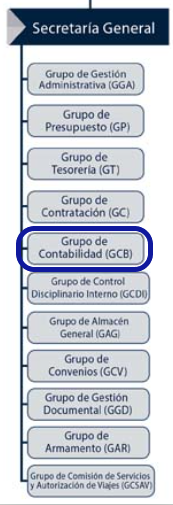 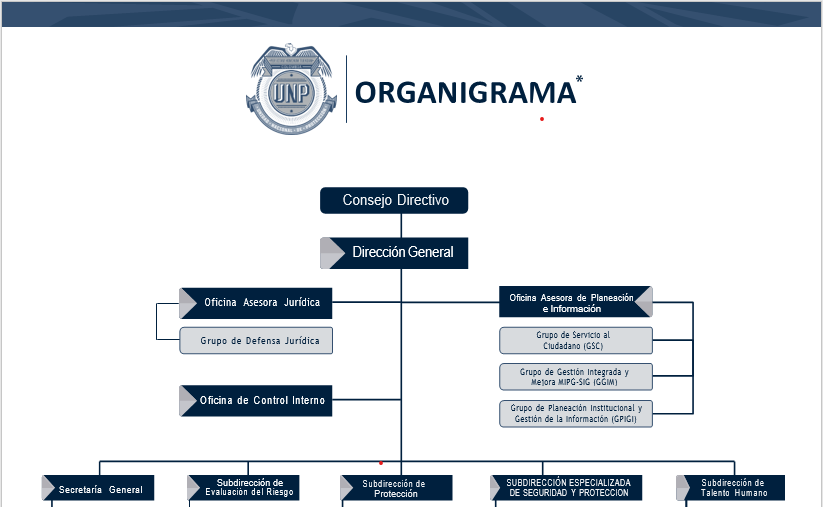 NOTA 2. BASES DE MEDICIÓN Y PRESENTACIÓN UTILIZADAS.Bases de medición.Medición inicial.Las propiedades, planta y equipo se medirán por el costo, el cual comprende, entre otros, lo siguiente: el precio de adquisición; los aranceles de importación y los impuestos indirectos no recuperables que recaigan sobre la adquisición; los costos de beneficios a los empleados que procedan directamente de la construcción o adquisición de un elemento de propiedades, planta y equipo; los costos de preparación del lugar para su ubicación física; los costos de entrega inicial y los de manipulación o transporte posterior; los costos de instalación y montaje; los costos de comprobación del adecuado funcionamiento del activo originados después de deducir el valor neto de la venta de los elementos producidos durante el proceso de instalación y puesta a punto del activo (por ejemplo, las muestras producidas mientras se prueba el equipo); los honorarios profesionales; así como todos los costos directamente atribuibles a la ubicación del activo en el lugar y en las condiciones necesarias para que pueda operar de la forma prevista por la administración de la entidad.Medición posterior.Después del reconocimiento, las propiedades, planta y equipo se medirán por el costo menos la depreciación acumulada menos el deterioro acumulado cuando a ello hubiere lugar y sobre aquellos activos incluidos para su aplicación. La depreciación es la distribución sistemática del valor depreciable de un activo a lo largo de su vida útil en función del consumo de los beneficios económicos futuros o del potencial de servicio.Moneda funcional y de presentación, redondeo y materialidad.La moneda funcional y de presentación presentada en los Estados Financieros es pesos colombianos (COP), y las cifras están dadas en miles de pesos. Conceptos y definiciones aplicables.Como parte importante del resumen de las actuales políticas contables de la UNP, se incorporan a estas notas las siguientes definiciones:Costo: Es el importe de efectivo o medios líquidos equivalentes, o bien el valor razonable de la contraprestación entregada, para comprar un activo en el momento de su adquisición o construcción por parte de la entidad.Valor razonable: Es el importe por el cual podría ser intercambiado un activo, o cancelado un pasivo, entre partes interesadas y debidamente informadas, en una transacción realizada en condiciones de independencia mutua.Valor Neto Realizable: Es el precio estimado de venta en el curso normal de la operación, menos los costos estimados para terminar su producción y los necesarios para llevar a cabo la venta, intercambio o distribución.Costo de Reposición: Es el costo en el que la entidad incurriría al adquirir el activo en la fecha de los estados financieros. El valor residual de un activo: Es el importe estimado que la entidad podría obtener actualmente por la enajenación o disposición por otra vía del activo, después de deducir los costes estimados por tal enajenación o disposición, si el activo ya hubiera alcanzado la antigüedad y las demás condiciones esperadas al término de su vida útil.Valor en uso: Es el valor actual de los flujos de efectivo futuros esperados (valor presente), a través de su utilización en el curso normal del negocio, de su enajenación u otra forma de disposición, teniendo en cuenta su estado actual, aplicando un tipo de interés de mercado sin riesgo (Tasa Libre de Riesgo).Valor específico para la entidad: Es el valor actual de los flujos de efectivo que la entidad espera recibir por el uso continuado de un activo y por la enajenación o disposición por otra vía de este al término de su vida útil. En el caso de un pasivo, es el valor actual de los flujos de efectivo en que se espera incurrir para cancelarlo.  Deterioro: Es la cantidad en que excede el importe en libros de un activo a su importe recuperable.Amortización: Es la distribución sistemática del importe amortizable de un activo a lo largo de su vida útil.Provisión: Es un pasivo en el que existe incertidumbre acerca de su cuantía o vencimiento.Vida Útil, es: (a) el periodo durante el cual se espera utilizar el activo amortizable por parte de la entidad; o bien (b) el número de unidades de producción o similares que se espera obtener del mismo por parte de la entidad.Vida económica, es: (a) el periodo durante el cual un activo se espera que produzca beneficios económicos o potencial de servicio para uno o más usuarios; o (b) la cantidad de unidades de producción, de servicio o similares que se espera obtener del activo por parte de uno o más eventuales usuarios.Otros aspectos.La vida útil aplicable a los activos depreciables de la UNP son los previstos por la Contaduría General de la Nación, y en el Manual de Procedimientos Contables para el reconocimiento y revelación de hechos relacionados con las propiedades, planta y equipo así: Para determinar la vida útil de las propiedades bienes inmuebles de la cuenta contable Edificaciones, en la política contable esta de 45 años, pero debido a los recientes avalúos se actualizará la política contable y se estimará su vida útil remanente teniendo en cuenta los resultados de los avalúos realizados previo al ingreso de dicho activo y posterior valorización. Por lo anterior, no se establecerá un valor específico de vida útil en años para el cálculo de la depreciación en los bienes inmuebles (edificaciones).NOTAS AL ESTADO DE SITUACION FINANCIERAEl estado de situación financiera es el documento contable mediante el cual la Unidad Nacional de Protección refleja cual ha sido su situación al corte del periodo enero 1 al 31 de diciembre de 2022, este estado está representado por los activos, pasivos y patrimonio; con el cierre del periodo, y teniendo en cuenta el resultado del ejercicio se debe realizar el análisis respectivo para tomar las decisiones correspondientes. Los activos y pasivos se presentan en orden a su grado de liquidez partiendo de lo más líquido a lo menos líquido.La Unidad Nacional de Protección cuenta con un sistema de información auxiliar denominado Visual TNS (Tecnologia en Nuevos Sistemas) Oficial, el cual brinda información al macroproceso contable Grupo de Contabilidad sobre las cuentas de nómina y almacén.NOTA 4. RESUMEN DE POLÍTICAS CONTABLES.Políticas de contabilidad básica.Objetivo.Las políticas y prácticas contables implementadas por la Unidad Nacional de Protección - UNP fueron adoptadas con el fin de coadyuvar y lograr la efectividad de los procedimientos de control y verificación de las actividades propias del proceso contable bajo las Normas Internacionales de Contabilidad para el Sector Público - NICSP, de tal forma que conduzcan a garantizar la producción de información confiable, relevante y comprensible según lo establecido en el Marco Normativo para Entidades de Gobierno en cuanto a principios contables, normas técnicas, características cualitativas y procedimientos.Objetivos específicos.Establecer prácticas contables para el reconocimiento y medición de los hechos        económicos, así como la revelación y presentación de la información financiera de la UNP.Mantener homologadas las prácticas contables propias de la entidad conforme a la normativa vigente.Servir de apoyo y como elemento de consulta en materia contable al usuario interno que tiene relación directa con el proceso de análisis, reconocimiento y registro de la operación o hecho contable.Documentar las operaciones que intervienen en el proceso contable y que se enmarcan en los principios, normas técnicas y procedimientos del Régimen de Contabilidad Pública y que así mismo se constituya en una herramienta para facilitar la preparación y presentación de los Estados Financieros, interpretación y comparación para efectos de control administrativo, financiero y fiscal en la entidad.Apoyar a los usuarios auditores y organismos de control que realizan evaluación a la información financiera en el proceso de emitir juicios sobre la razonabilidad de las cifras registradas.Aplicar los principios e implementar las prácticas contables en el reconocimiento, medición, revelación y presentación de los hechos económicos inherentes al proceso contable de la UNP. Permitir que la UNP aplique políticas contables con criterios de reconocimiento, medición presentación y exigencias de revelación basadas en Normas Internacionales de Contabilidad para el sector Público NICSP conforme lo establece la normativa vigente.Contribuir al mejoramiento continuo del proceso contable, garantizando que la información financiera sea confiable y oportuna para la debida rendición de cuentas, toma de decisiones y Control, la cual debe cumplir con sus características Cualitativas (Fundamentales y de Mejora), dentro de los Principios de Contabilidad Pública (Entidad en marcha, Devengo, Esencia sobre Forma, Asociación, Uniformidad, No compensación y Periodo contable).Definir los criterios que la UNP aplicará para el reconocimiento, medición y revelación de los elementos de las políticas establecidas en este manual, en el proceso de identificación, clasificación, registro, control, preparación y revelación de los Estados Financieros conforme al Marco Normativo para Entidades de Gobierno expedido por la CGN.AlcanceLas políticas contables se aplican en función a los principios, reglas, controles y procedimientos específicos aplicados al interior de la Unidad Nacional de Protección - UNP, a través de los procesos misionales y de apoyo con el objeto de recolectar la información contable con sus debidos soportes de manera oportuna y confiable, requerida en la elaboración de los registros contables a través del aplicativo SIIF Nación II, transmisión a la Contaduría General de la Nación - CGN por medio del sistema CHIP y posterior presentación de los Estados Financieros, y que como resultado será la toma de decisiones. El presente manual de políticas contables es de obligatorio cumplimiento para toda la Unidad Nacional de Protección - UNP.LISTADO DE NOTAS QUE NO LE APLICAN A LA ENTIDADNOTA 3. JUICIOS, ESTIMACIONES, RIESGOS Y CORRECCIÓN DE ERRORES CONTABLESNOTA 6. INVERSIONES E INSTRUMENTOS DERIVADOSNOTA 8. PRÉSTAMOS POR COBRARNOTA 11. BIENES DE USO PÚBLICO E HISTÓRICOS Y CULTURALESNOTA 12. RECURSOS NATURALES NO RENOVABLESNOTA 13. PROPIEDADES DE INVERSIÓNNOTA 15. ACTIVOS BIOLÓGICOSNOTA 16. OTROS DERECHOS Y GARANTÍASNOTA 17. ARRENDAMIENTOSNOTA 18. COSTOS DE FINANCIACIÓNNOTA 19. EMISIÓN Y COLOCACIÓN DE TÍTULOS DE DEUDANOTA 24. OTROS PASIVOSNOTA 25. ACTIVOS Y PASIVOS CONTINGENTESNOTA 30. COSTOS DE VENTASNOTA 31. COSTOS DE TRANSFORMACIÓNNOTA 32. ACUERDOS DE CONCESIÓN - ENTIDAD CONCEDENTENOTA 33. ADMINISTRACIÓN DE RECURSOS DE SEGURIDAD SOCIAL ENPENSIONES (Fondos de Colpensiones)NOTA 34. EFECTOS DE LAS VARIACIONES EN LAS TASAS DE CAMBIO DE LA MONEDA EXTRANJERANOTA 35. IMPUESTO A LAS GANANCIASNOTA 36. COMBINACIÓN Y TRASLADO DE OPERACIONESNOTA 37. REVELACIONES SOBRE EL ESTADO DE FLUJO DE EFECTIVOACTIVO Cuadro No.1 anexo activoCOMPORTAMIENTO DEL ACTIVO DESDE EL AÑO 2018 AL 2022                                                8%                               34%                               37%                              21%Para analizar el comportamiento del activo de la entidad se tomó como referencia año 2018 a 2022 con corte al 31 de diciembre, con el propósito de establecer los porcentajes de variación y determinar si hubo crecimiento o disminución e identificar el motivo de la variación.Del cierre de la vigencia 2018 al cierre del año 2022, la entidad presentó en sus activos incrementos moderados.Para el comparativo 2021 vs 2022, hubo un incremento del 21% y este se reflejó específicamente en la cuenta de bancos que paso de $30.809.708.382 año 2021 a $75.688.214.375 año 2022, aumento que se presentó por la gestión de cobro de los convenios interadministrativos, por los servicios de arrendamiento de vehículos automotores y servicios de hombre de protección, y aumento en las cuentas por cobrar del 19% respecto de los convenios interadministrativos. Se analiza este periodo (año 2018 – 2022), para determinar porque la Unidad Nacional de Protección viene presentando en su patrimonio valores negativos. El activo de la UNP, se conformó con los bienes recibidos del extinto DAS en Supresión y por bienes que la entidad ha adquirido con los recursos asignados por el Ministerio de Hacienda y Crédito Público para el cumplimiento de su objeto misional y por donaciones que han realizado entidades del orden nacional y territorial; como se evidencia el activo aunque ha presentado aumento en las últimas tres vigencias, no ha sido determinante para que la entidad pueda recuperar el patrimonio que viene presentando negativo al cierre de cada periodo, así mismo el pasivo ha presentado cifras al alza al cierre de cada vigencia, incidiendo de igual forma en el patrimonio.En el cuadro No. 2, se puede evidenciar el comportamiento del pasivo.NOTA 5. EFECTIVO Y EQUIVALENTES AL EFECTIVO. Composición.Representa el saldo del disponible; las cuentas bancarias de nómina y recursos propios en moneda nacional donde se controlan los dineros de la Unidad Nacional de Protección.A la fecha de cierre de la vigencia 2022, las cuentas bancarias quedaron debidamente conciliadas para reflejar el saldo de efectivo mantenido por la entidad, se identificaron partidas conciliatorias de los registros pendientes. Los saldos en las cuentas bancarias se encuentran debidamente verificadas a la fecha de corte. La variación en el saldo de las cuentas bancarias y que para el cierre de la vigencia 2022 presentó un incremento del 59% que paso de $30.809.708.383 a $75.688.214.376, respecto al año anterior, corresponde a la gestión de cobro en las cuentas por cobrar por concepto de convenios interadministrativos firmados con entidades del orden nacional y territorial.De las cuentas bancarias que posee la Unidad Nacional de Protección, a 31 de diciembre de 2022 quedaron 5 partidas en conciliación y corresponde a los meses de noviembre y diciembre de 2022, de un total de 2264 partidas cruzadas.En la Conciliación Bancaria de Bancolombia 03076916476 quedaron 3 partidas por cruzar y de la conciliación Bancaria Davivienda 4739 6999 3871 quedaron 2 partidas por cruzar.NOTA 7. CUENTAS POR COBRAR.Composición.La Unidad Nacional de Protección reconocerá como cuentas por cobrar, todos los contratos que dan a lugar a un activo financiero (Convenios Interadministrativos firmados con entidades del orden nacional y territorial, por concepto de servicios de seguridad y escolta). Así como las cuentas por cobrar a las aseguradoras por concepto de indemnizaciones, a las EPS por concepto de incapacidades, contabilizados como pagos por cuentas de terceros y los reintegros a favor de la entidad, y se reconocen en el siguiente orden.Nota: En lo referente a la cuenta por cobrar por indemnizaciones, está se clasifica en el siguiente orden.
 Se adeuda el 50% del valor de la reposición del vehículo placas OHK254 por valor de $5.815.990 y el 50% de reposición de la motocicleta placas ZBX69A por valor de 7.715.990.ANEXO 7.1Las cuentas por cobrar de difícil recaudo, corresponden a convenios interadministrativos firmados con entidades del orden nacional y territorial, por concepto de servicios de hombres de protección y arrendamiento de vehículos automotores, así como servicios adicionales en algunos casos, los cuales fueron contabilizados a esta cuenta por incumplimiento en los pagos debidamente facturados y que se encuentran en proceso de cobro coactivo, en la oficina jurídica de la entidad, así mismo se contabilizo a esta cuenta contable valores pendientes por cobrar a exfuncionarios que al momento de su liquidación dejaron saldo pendientes con la entidad.Detalle de las cuentas por cobrar de difícil recaudo por convenios.DETERIOROLa Unidad Nacional de Protección al cierre de la vigencia 2022, revisó el estado de sus cuentas por cobrar por concepto de convenios y/o contratos interadministrativos y ha determinado que las cuentas por cobrar; exceptuando las que se encuentran en cobro coactivo y en proceso de conciliación, son recuperables en el 100% del valor total de la prestación del servicio, una vez se determine el estado de las cuentas que se encuentran en cobro coactivo y en proceso de conciliación. la entidad procederá a contabilizar el deterioro en caso de no recuperarlas.NOTA 9. INVENTARIOS.Reconocimiento.La Unidad Nacional de Protección reconoce como inventarios los elementos que cumplan con las condiciones estipuladas para un activo:Los beneficios económicos futuros que se han atribuido al mismo retornen a la entidad.El costo del activo puede ser medido de forma fiable.De acuerdo con lo establecido anteriormente, el inventario de la UNP está compuesto por los materiales para ser utilizados en la prestación de servicios, representan los activos adquiridos con el fin de consumirse en las actividades propias de la entidad; al cierre de la vigencia 2022, el inventario de la entidad está constituido así:Dentro del inventario los materiales y suministros están compuestos de la siguiente manera:Municiones y explosivos				805.258.157Implementos de oficina (papelería e insumos)	587.015.661             Total     1.392.273.818DETERIOROEl inventario de la Unidad Nacional de Protección está representado por activos que se mantienen con el propósito de ser consumidos dentro las actividades normales con el objeto de cumplir con su cometido estatal, es decir no están disponibles para la venta ni son adquiridos con el propósito de obtener ganancias. Por lo anterior no son objeto del cálculo de deterioro.NOTA 10. PROPIEDADES, PLANTA Y EQUIPO.Reconocimiento.Las partidas de propiedades, planta y equipo, en su medición inicial, son valoradas al costo y la depreciación se calcula por el método de línea recta y acumulada conforme a la vida útil que tienen los activos de acuerdo con el uso normal. La Entidad, considera que, en virtud de la obsolescencia técnica y tecnológica de los bienes entre otros como vehículos, equipos de cómputo, robots, video beam, teléfonos fijos, escritorios, y cualquier otro bien que no reporte un valor significativo como valor residual, la UNP decide no estimarlo ni reconocerlo. Cuando la Unidad Nacional de Protección, considere que determinados activos no son idóneos para el programa de protección o para el servicio administrativo, los retirará del servicio y los reconocerá en la contabilidad en cuentas de orden para su control, mientras se define darlos de baja por el comité.La vida útil y el método de depreciación serán revisados, como mínimo, al término de cada periodo contable y si existe un cambio significativo en estas variables, se ajustarán para reflejar el nuevo patrón de consumo de los beneficios económicos futuros o del potencial de servicio. Dicho cambio se contabilizará como un cambio en una estimación contable, de conformidad con la Norma de Políticas Contables, Cambios en las Estimaciones Contables y Corrección de Errores.Los activos de la entidad se depreciaron de acuerdo con la vida útil establecida en la política contable y están a disposición para el cumplimiento de su objeto misional, y se encuentran identificados unitariamente en el Sistema Integrado TNS.DETERIORO.Para las propiedades, planta y equipo no generadores de efectivo se define el deterioro de valor como una perdida en los beneficios económicos o potencial de servicios futuros de un activo.Para el cierre de la vigencia 2022, a las propiedades, planta y equipos, la entidad a través de la empresa Los Rosales Constructora Inmobiliaria SAS y mediante contrato No. 1457 de 2021 se efectúo valoración de sus activos, con el propósito de determinar cuales habían sufrido o no deterioro. El avaluó realizado se ajustó a los parámetros del Marco Normativo para Entidades de Gobierno para de esta manera determinar el valor del deterioro. Después de hacer la verificación mediante inspección física de los activos que se pudieron ver y con el propósito de determinar su valor razonable, se tuvo en cuenta el método de valor actual de reposición o valor a nuevo el cual consiste en obtener el valor de reposición del activo mediante la investigación del mercado para elementos similares o de iguales características.NOTA: Todos los elementos de propiedades, planta y equipo e inventarios, se encuentran detalladamente registrados por cuentas contables en el sistema TNS; el SIIF Nación no cuenta con la posibilidad de regístralo unitariamente por cuenta contablesEstimaciones.El método de depreciación empleado a los activos de la Unidad Nacional de Protección es el de línea recta, la vida útil de los activos de acuerdo con lo establecido en la política contable es:NOTA 14. ACTIVOS INTANGIBLES.Composición.Corresponde al valor de los activos intangibles adquiridos por la Entidad representados en licencias.Los activos intangibles de la entidad están clasificados así, y a disposición para el cumplimiento de su objeto misional y se encuentran identificados unitariamente en el Sistema Integrado TNS.PASIVOCuadro No.2 anexo pasivoCOMPORTAMIENTO DEL PASIVO DESDE EL AÑO 2018 AL 2022                                           15%                                    202%                               17%                                       16%                                                                                        2018 – 2022     incremento     234% Para analizar el comportamiento del pasivo de la entidad que se ha venido incrementando en los últimos años, se tomó como referencia entre el 2018 y el año 2022, con la finalidad de identificar el origen del aumento o disminución.Desde el cierre de la vigencia 2018 al 2022, alcanzó un incremento del 234%, lo anterior debido al aumento en las cuentas por pagar por provisiones de sentencias perdidas en primera instancia, en la contabilización de provisiones de sentencias de acuerdo con información de la oficina jurídica se tuvo en cuenta que la probabilidad de perdida, esta sobre el 70% de acuerdo con la metodología aplicada por la oficina jurídica de la entidad, establecida en la resolución No. 353 del 1 de noviembre de 2016.De igual manera para cada cierre de vigencia dentro del pasivo quedan contabilizadas cuentas por pagar por adquisición de bienes y servicios, impuestos y retenciones entre otros.Se ilustra el comportamiento de provisiones de sentencias últimos cinco años, el cual ha sido determinante para el aumento del pasivo y que a la vez ha impactado para que el patrimonio de la entidad se presente negativo                                          36%                                   3.420%                                32%                                     77%                                                                               2018 – 2022     incremento       2.561% De acuerdo con las cifras reportadas en el pasivo de la entidad, el incremento del pasivo ha incidido de manera directa en la disminución del patrimonio que la entidad ha venido presentando, como se puede observar en la ecuación patrimonial de la entidad.        Activo - Pasivo = Patrimonio         160.632.165.522 – 492.291.476.774 = - 331.659.311.252.NOTA 20. PRESTAMOS POR PAGAR.Composición.Con corte al 31 de diciembre de 2022, la Unidad Nacional de Protección - UNP con el fin de dar cumplimiento a lo establecido en el Decreto 642 de 11 de mayo de 2020, modificado y adicionado por el Decreto 960 de 2021, el cual, reglamentó el artículo 53 de la Ley 1955 de 2019 – Plan Nacional de Desarrollo 2018-2022-, en lo relacionado a las gestiones que deben adelantar las entidades que hagan parte del Presupuesto General de la Nación para el reconocimiento como deuda pública y pago de las sentencias o conciliaciones que se encuentran en mora en su pago a la fecha de expedición de la Ley 1955 de 2019, esto es el 25 de mayo de 2019, suscribió el Acuerdo Marco de Retribución entre la entidad y el Ministerio de Hacienda y Crédito Público previo al reconocimiento como deuda pública de que trata el artículo 53 de la Ley 1955 de 2019.En este sentido, mediante el aludido acuerdo, la Unidad Nacional de Protección -UNP, reconoció como obligación a su cargo y a favor de la Nación, el pago total de las sumas reconocidas como deuda pública en la(s) resolución(es) expedida(s) por el director general de Crédito Público y Tesoro Nacional en los términos del artículo 12 del Decreto 642 de 2020. Así las cosas, fueron asignados a la UNP por concepto de Rubro de Servicio a la Deuda para el pago de Sentencias y Conciliaciones, en cumplimiento al mencionado decreto, el valor de $ 46.202.372.628Saldo a 31 de diciembre de 2022 por pagar.NOTA 21. CUENTAS POR PAGAR.Composición.La Unidad Nacional de Protección – UNP, reconocerá como cuentas por pagar, todas las obligaciones que surgen por operaciones de compra de bienes materiales (Inventarios), servicios recibidos, gastos incurridos y adquisición de activos fijos.Se reconocerán por el valor de la transacción pactada en los contratos y convenios celebrados por la UNP en la medida en que los bienes y servicios sean recibidos a satisfacción y se hayan cumplido todos los trámites presupuestales y administrativos que acrediten el derecho de cobro del contratista o proveedor.Los bienes, arrendamientos y servicios adquiridos se reconocerán por el valor facturado de conformidad con las cláusulas contractuales, los informes de supervisión y la presentación de los documentos que exija la UNP, y están clasificadas en el siguiente orden:Del saldo por pagar por concepto de embargos judiciales, la suma de $3.200.010.000 corresponde a valor descontado de las facturas UTS183 y UTS187 a la unión temporal Sevis contrato 995 de 2022, embargo ejecutado por el Juzgado 46 civil del Circuito de Bogotá, el cual se consignó por parte de la Unidad Nacional de Protección el 8 de febrero de 2023Corresponde sentencias interpuestas en contra de la Unidad Nacional de Protección perdidas en segunda instancia por pagar al 31 de diciembre de 2022, de acuerdo con información suministrada por la Oficina Jurídica de la Entidad.Cuadro No.3 anexo sentenciasCOMPORTAMIENTO DE LAS SENTENCIAS POR PAGAR DESDE EL AÑO 2018 AL 2022Del año 2018 al año 2021 el comportamiento de las sentencias se mantuvo relativamente constante; al cierre de la vigencia 2022, hubo una variación con tendencia a la baja en la cuentas por pagar en el 79%, lo anterior en el cumplimiento del Decreto 642 de 2020 modificado y adicionado por el Decreto 960 de 2021, el cual, reglamentó el artículo 53 de la Ley 1955 de 2019 – Plan Nacional de Desarrollo 2018-2022 en lo relacionado a las gestiones que deben adelantar las entidades que hagan parte del Presupuesto General de la Nación para el reconocimiento como deuda pública y pago de las sentencias o conciliaciones que se encuentran en mora en su pago a la fecha de expedición de la Ley 1955 de 2019, esto es el 25 de mayo de 2019, suscribió el Acuerdo Marco de Retribución entre la entidad y el Ministerio de Hacienda y Crédito Público previo al reconocimiento como deuda pública de que trata el artículo 53 de la Ley 1955 de 2019.Con la medida anterior la entidad efectuó pagos en el año 2022 por valor de $45.638.307.880, así mismo realizo pagos por cadena presupuestal por la suma de $14.499.153.829, para un total pagado en el año 2022 de $60.137.461.709.De igual manera la oficina jurídica reporto al cierre del año 2022, mas sentencias por pagar, perdidas en segunda instancia.NOTA 22. BENEFICIOS A LOS EMPLEADOSComposiciónSe reconoce como cuentas por pagar a empleados (beneficios), todos los tipos de contraprestaciones y requerimientos legales que la entidad proporciona a los empleados a cambio de sus servicios y como resultado a los acuerdos contractuales o en obligaciones implícitas que dan origen al beneficio.NOTA 23. PROVISIONESComposiciónCorresponde a estimaciones de contingencia de alta probabilidad de ocurrencia y un valor fiable en su reconocimiento.Para el cierre de la vigencia de 2022, la Unidad Nacional de Protección acumuló en sus Estados Financieros por concepto de provisión por sentencias, la suma de $355.910.755.985, presentando una variación respecto a la vigencia anterior del 77%De acuerdo con la información suministrada por la oficina jurídica, la variación respecto al año anterior corresponde a revisión efectuada por parte de los abogados de la oficina Jurídica de la Entidad a cada proceso y se pudo determinar que las demandas arrojan los valores de las provisiones y contingencias a las que se deben contabilizar es decir la suma de $355.910.755.985, teniendo en cuenta que la probabilidad de perdida esta sobre el 70%.NOTA 26. CUENTAS DE ORDENRepresentan los hechos o circunstancias de las cuales pueden generarse derechos que afecten la estructura financiera de la entidad, incluye cuentas de control para operaciones realizadas con terceros que por su naturaleza no inciden en la situación financiera de la entidad, las utilizadas para el control de activos retirados y de futuros hechos económicos y con propósito de revelación.DEUDORASDEPara la identificación de los bienes y derechos retirados y responsabilidades en proceso (propiedades, planta y equipo), se encuentran individualizados en el programa TNS, que controla los activos de la entidad, grupo de almacén.ACREEDORASNOTA 27. PATRIMONIOComposiciónEl patrimonio, es el conjunto de los bienes y derechos, deducidas las obligaciones, de las entidades que conforman el sector público y son cuentas de naturaleza crédito y está compuesto por Capital Fiscal, Resultado de ejercicios anteriores y el Resultado del Ejercicio.PATRIMONIO DE LAS ENTIDADES DE GOBIERNOEstá conformado por los recursos aportados para la creación y desarrollo de la Unidad Nacional de Protección, así como los resultados acumulados de periodos anteriores y el resultado del ejercicio así:Para analizar el patrimonio de la entidad se tomaron los datos de los últimos cinco años, lo anterior para poder concluir, porque la Unidad Nacional de Protección, ha venido presentando patrimonio negativo, como se pudo observar en el cuadro No. 2 comportamiento del pasivo, este ha venido con tendencia al alza y específicamente en las cuentas de provisiones de litigios y demandas, sentencias y las cuentas por pagar por adquisición de bienes y servicios que quedan al final de cada vigencia y que son pagadas al iniciar el siguiente periodo.   Para el cierre de 2022, hubo un aumento en el pasivo equivalente al 16%, respecto al cierre del año 2021, aumento que se reflejó en la disminución del patrimonio.Ver cuadro No. 2 comportamiento del pasivo y cuadro No. 3 comportamiento de sentencias y provisiones.A continuación, se presenta como ha sido el comportamiento del Patrimonio. COMPORTAMIENTO DEL PATRIMONIO AL CIERRE DE LA VIGENCIA 2022(año 2022) RESPECTO AL CIERRE DE LA VIGENCIA 2018Como se evidencia en la nota 27, al cierre del año 2022, la Unidad Nacional de Protección presentó un patrimonio negativo por la suma de $ -331.659.311.250                                          42%                                  327%                              30%                                     13%El comportamiento del patrimonio de la entidad como se refleja en el cuadro No. 4 viene presentando disminución desde el año 2018 (datos analizados).En los comparativos 2019 vs 2020 y 2022 vs 2021. El peso del porcentaje de perdida, corresponden a contabilizaciones por provisiones de sentencias, que pasaron de:8.510.172.004 a 299.525.557.154, presentando un incremento de 291.015.385.159 y de 201.159.041.542 a 355.910.755.985, respectivamente.El aumento del pasivo tuvo efecto directo en la disminución del patrimonio.RESULTADO DEL EJERCICIOValor obtenido como resultado de las operaciones realizadas durante el periodo 2022, en relación con los ingresos y gastos causados, en desarrollo de su cometido estatal. Al cierre del periodo 2022, el resultado fue negativo.COMPORTAMIENTO DEL RESULTADO DEL EJERCIO AL CIERRE DE LA IGENCIA 2022, RESPECTO AL CIERRE DE LA VIGENCIA 2018Cuadro No.5 anexo resultado del ejercicioEl resultado negativo del ejercicio en los periodos 2018 a 2022 analizados, ha impactado de manera directa en la disminución del patrimonio, es importante resaltar que este resultado es producto de la medición ingresos vs gastos presentados en cada periodo y por el aumento del pasivo que a su vez se han venido constituyendo como gastos en los periodos detallados.Así mismo, y como se expresó en la NOTA 23 Provisiones de Litigios y Demandas para el periodo correspondiente, la Oficina Asesora Jurídica ha reportado provisión para pagos de sentencia por la suma de $ 355.910.755.985; con un aumento de $ 154.751.715.443. NOTA 28. INGRESOS ComposiciónLa Unidad Nacional de Protección es una entidad del orden nacional que depende económicamente del Presupuesto General de la Nación, lo que significa que sus ingresos principales provienen de los recursos asignados de la Ley anual del presupuesto con cargo al funcionamiento e inversión, los fondos recibidos se revelan en la cuenta 47- operaciones interinstitucionales, la cual tiene el mayor porcentaje en relación a los ingresos recibidos por concepto de Servicios de Seguridad y Escoltas de la cuenta 48 otros ingresos (ingresos por recursos propios e ingresos diversos).Cruce de cuentas DIAN; corresponde a los recursos asignados al presupuesto de la entidad para que se realicen los pagos por concepto de retención en la fuente e IVA, es decir los recursos, aunque son incorporados al ingreso, estos son directamente girados a la DIAN a través de Ministerio de Hacienda y Crédito público, bajo la modalidad de pagos por compensación.Ingresos por los servicios prestados de seguridad y escoltas y arrendamiento de vehículos automotores, a entidades del nivel nacional y territorial por la Unidad Nacional de Protección, y representa el saldo del año 2022.NOTA 29. GASTOSComposiciónRepresentan los recursos utilizados por la entidad en la adquisición de bienes y servicios necesarios para su operación y funcionamiento, en cumplimiento del objeto misional, así como recursos destinados para el pago de demandas y litigios y las erogaciones con cargo al recurso humano que labora dentro de la Entidad, amortizaciones y provisiones. ANEXO 29.2ANEXO 29.3ANEXO 29.4ANEXO 29.5MIGUEL ENRIQUE DIAZ ROMEROContadorTP-104177-TGRUPOVIDA UTIL (AÑOS)Edificaciones45Maquinaria y equipo10Muebles, enseres y equipos de oficina10Equipo de comunicación5Equipo de computación5Equipo de transporte tracción y elevación 8DESCRIPCIÓNDESCRIPCIÓNDESCRIPCIÓNSALDOS A CORTES DE VIGENCIASALDOS A CORTES DE VIGENCIAVARIACIÓNCÓDIGO CONTABLENATCONCEPTO2022 2021 VALOR VARIACIÓN1.DbTOTAL, ACTIVO160.632.165.522132.802.937.33027.829.228.1921DbTotal, activo 160.632.165.522132.802.937.33027.829.228.192ACTIVO TOTALACTIVO TOTALACTIVO TOTALACTIVO TOTALACTIVO TOTALAÑO 2018AÑO 2019AÑO 2020AÑO 2021AÑO 202279.085.137.49272.374.233.75896.702.321.833132.802.937.330160.632.165.522DESCRIPCIÓNDESCRIPCIÓNDESCRIPCIÓNSALDOS A CORTES DE VIGENCIASALDOS A CORTES DE VIGENCIAVARIACIÓNCÓDIGO CONTABLENATCONCEPTO2022 2021 VALOR VARIACIÓN1.1DbEFECTIVO Y EQUIVALENTES AL EFECTIVO75.688.214.37530.809.708.38244.878.505.9931.1.05DbCaja0001.1.10DbDepósitos en instituciones financieras75.688.214.37530.809.708.38244.878.505.993ANEXO 5,1ANEXO 5,1DESCRIPCIÓNDESCRIPCIÓNDESCRIPCIÓNDESCRIPCIÓNSALDOS A CORTES DE VIGENCIASALDOS A CORTES DE VIGENCIAVARIACIÓNCÓDIGO CONTABLECÓDIGO CONTABLENATCONCEPTO2022 2021 VALOR VARIACIÓN1.11.1DbEFECTIVO Y EQUIVALENTES AL EFECTIVO               75.688.214.376             30.809.708.383             44.878.505.993 1.1.101.1.10DbBancolombia S.A cta corriente 03076916476                 8.240.888.157               2.305.219.638               5.935.668.519 1.1.101.1.10DbBancolombia S.A cta corriente 030145082860 18.245.599 -18.245.599 1.1.101.1.10DbDavivienda cta corriente 47396999385567.156.388.569 28.041.019.604 39.115.368.965 1.1.101.1.10DbDavivienda cta corriente 473969993871                    290.937.650                   445.223.542 -                154.285.892  DESCRIPCIÓN DESCRIPCIÓN DESCRIPCIÓNSALDOSSALDOSSALDOSCÓDIGO CONTABLENATCONCEPTO20222021VARIACIÓN1.3DbCUENTAS POR COBRAR19.905.464.59414.143.463.5055.762.001.0891.3.84DbOtras cuentas por cobrar13.574.291.3999.482.688.3564.091.603.0431.3.85DbCuentas por cobrar de difícil recaudo6.331.173.1954.660.775.1491.670.398.0461.3.86CrDeterioro acumulado de cuentas por cobrar (cr)000DESCRIPCIÓNDESCRIPCIÓNDESCRIPCIÓNSALDOSSALDOSSALDOSDESCRIPCIÓNDESCRIPCIÓNDESCRIPCIÓNSALDOSSALDOSSALDOSCÓDIGO CONTABLENATCONCEPTO2.0222.021VARIACION1.3.84DbOTRAS CUENTAS POR COBRAR13.574.291.398 9.482.688.356 4.091.603.042 1.3.84.21DbIndemnizaciones13.531.980 173.994.676 (160.462.696)1.3.84.26DbPago por cuenta de terceros166.630.787 424.238.998 (257.608.211)1.3.84.46DbServicios de seguridad y escolta13.183.649.323 8.444.330.790 4.739.318.533 1.3.84.90DbOtras cuentas por cobrar210.479.308 440.123.892 (229.644.584)ANEXO 7.1.1DESCRIPCIONDESCRIPCIONDESCRIPCIONDESCRIPCIONSALDOSSALDOSDESCRIPCIONDESCRIPCIONDESCRIPCIONDESCRIPCIONSALDOSSALDOSCÓDIGO CONTABLENATCONCEPTOCONCEPTO2.0222.0221.3.84.21DbINDEMNIZACIONESINDEMNIZACIONES13.531.980 13.531.980 1.3.84.21DbZúrich Colombia seguros S.A.Zúrich Colombia seguros S.A.13.531.980 13.531.980 ANEXO 7.1.2DESCRIPCIONDESCRIPCIONDESCRIPCIONSALDOSDESCRIPCIONDESCRIPCIONDESCRIPCIONSALDOSCÓDIGO CONTABLENATCONCEPTO2.0221.3.84.26DbPAGO POR CUENTA DE TERCEROS166.630.787 1.3.84.26DbCaja De Compensación Familiar Compensar2.173.797 1.3.84.26DbPositiva Compañía De Seguros S. A.25.692.303 1.3.84.26DbSalud Total Entidad Promotora De Salud Del Régimen Contributivo Y Del Régimen Subsidiado S A10.673.973 1.3.84.26DbEntidad Promotora De Salud Sanitas S A S19.478.428 1.3.84.26DbEntidad Promotora De Salud Famisanar S A S 8.192.575 1.3.84.26DbNueva Empresa Promotora De Salud S.A.68.098.669 1.3.84.26DbEPS Suramericana S. A2.194.375 1.3.84.26DbCoomeva Entidad Promotora De Salud S.A. En Liquidación16.285.244 1.3.84.26DbAdministradora Colombiana De Pensiones Colpensiones  967.786 1.3.84.26DbMedimás EPS S.A.S. En Liquidación11.245.599 1.3.84.26DbCoosalud Entidad Promotora De Salud    S.A.1.628.038 ANEXO 7.1.3DESCRIPCIONDESCRIPCIONDESCRIPCIONSALDOSDESCRIPCIONDESCRIPCIONDESCRIPCIONSALDOSCÓDIGO CONTABLENATCONCEPTO2.0221.3.84,46DbSERVICIOS DE SEGURIDAD Y ESCOTA13.183.649.324 1.3.84,46     DbFondo Único De Tecnologías De La Información Y Las Comunicaciones.1.429.443 1.3.84,46DbSuperintendencia De Industria Y Comercio2.023.286 1.3.84,46DbDefensoría Del Pueblo63.437.322 1.3.84,46DbU.A.E. Dirección De Impuestos Y Aduanas Nacionales32.581.923 1.3.84,46DbMinisterio De Agricultura Y Desarrollo Rural66.016.457 1.3.84,46DbMinisterio De Transporte21.931.372 1.3.84,46DbSuperintendencia Del Subsidio Familiar31.925.793 1.3.84,46DbHonorable Senado De La Republica4.639.961.239 1.3.84,46DbInstituto Colombiano De Bienestar Familiar2.492.436 1.3.84,46DbMinisterio De Ciencia, Tecnologia E Innovación59.555.614 1.3.84,46DbMinisterio Del Interior151.022.222 1.3.84,46DbMinisterio Del Trabajo65.393.954 1.3.84,46DbMinisterio De Ambiente Y Desarrollo Sostenible23.635.260 1.3.84,46DbRama Judicial47.171.609 1.3.84,46DbMinisterio De Hacienda Y Crédito Publico34.111.544 1.3.84,46DbDepartamento Del Arauca149.313.232 1.3.84,46DbDepartamento Del Putumayo30.306.098 1.3.84,46DbDepartamento Del Caquetá65.538.807 1.3.84,46DbDepartamento De Santander142.858.336 1.3.84,46DbDepartamento De Bolívar69.650.857 1.3.84,46DbDepartamento De La Guajira152.695.366 1.3.84,46DbDepartamento De Cundinamarca22.761.830 1.3.84,46DbDepartamento Del Casanare79.790.490 1.3.84,46DbMunicipio De Sincelejo26.050.354 1.3.84,46DbBogota Distrito Capital493.286.135 1.3.84,46DbServicios Postales Nacionales S.A.S50.311.299 1.3.84,46DbGobernación Del Magdalena230.914.947 1.3.84,46DbAgencia Para La Reincorporación Y La Normalización ARN100.000.000 1.3.84,46DbUnidad Administrativa Especial De Atención Y Reparación Integral A Las Victimas106.643.266 1.3.84,46DbUnidad Administrativa Especial De Gestion De Restitución De Tierras Despojadas97.204.437 1.3.84,46DbJurisdicción Especial Para La Paz6.100.109.265 1.3.84,46DbComisión Para El Esclarecimiento De La Verdad, La Convivencia Y La No Repetición En Liquidación23.525.131 ANEXO 7.1.4DESCRIPCIONDESCRIPCIONDESCRIPCIONSALDOSDESCRIPCIONDESCRIPCIONDESCRIPCIONSALDOSCÓDIGO CONTABLENATCONCEPTO2.0221.3.84.90DbOTRAS CUENTAS POR COBRAR210.479.308 1.3.84.90DbServicio Nacional De Aprendizaje1.010.402 1.3.84.90DbInstituto Colombiano De Bienestar Familiar1.533.525 1.3.84.90DbCaja De Compensación Familiar Cafam476.827 1.3.84.90DbFondo Nacional Del Ahorro - Carlos Lleras Restrepo2.695.300 1.3.84.90DbPositiva Compañía De Seguros S. A.3.238.323 1.3.84.90DbCaja De Compensación Familiar Comfamiliar Atlántico505.100 1.3.84.90DbNueva Empresa Promotora De Salud S.A.4.523.459 1.3.84.90DbEPS Suramericana S. A735.200 1.3.84.90DbCaja De Compensación Familiar Comfenalco Antioquia418.566 1.3.84.90DbFondo De Pensiones Obligatorias Porvenir Moderado1.038.000 1.3.84.90DbPrograma De Las Naciones Unidas Para El Desarrollo PNUD138.499.725 1.3.84.90DbAdministradora Colombiana De Pensiones Colpensiones  6.552.289 1.3.84.90DbFreddy Steven Machuca Torres280.087 1.3.84.90DbHernando Saavedra Sanabria766.979 1.3.84.90DbCorporación Para La Defensa Y Promoción De Los Derechos Humanos Reiniciar1.372.491 1.3.84.90DbWilson Andres Cobo Pinto863.516 1.3.84.90DbLeidy Carolina Castro Santamaria362.998 1.3.84.90DbDairo Mendoza 1.653.119 1.3.84.90DbLuis Hernando Garavito Peña909.184 1.3.84.90DbAbimelet  Tejada Mejia1.796.602 1.3.84.90DbAlianza Publica Para El Desarrollo Integral4.829.771 1.3.84.90DbLuis Fernando Bastidas Charris185.387 1.3.84.90DbNini Yohana Perez Vergara200.711 1.3.84.90DbDaniel Oswaldo Ospina Bustamante4.215.041 1.3.84.90DbWilliam Muriel Laverde17.192.506 1.3.84.90DbYonatha Enrique Gomez Molina2.118.142 1.3.84.90DbYeison Yesid Contreras Mariota1.287.352 1.3.84.90DbOrlando  Cerón Solarte3.902.927 1.3.84.90DbAlbeiro Lopez Rosas4.027.992 1.3.84.90DbKevin Orley Gomez Muñoz3.287.788 ANEXO 7.2.1DESCRIPCIONDESCRIPCIONDESCRIPCIONDESCRIPCIONSALDOSDESCRIPCIONDESCRIPCIONDESCRIPCIONDESCRIPCIONSALDOSCÓDIGO CONTABLECÓDIGO CONTABLENATCONCEPTO2.0221.3.85.901.3.85.90DbCUENTAS POR COBRAR DE DIFICIL RECAUDO6.331.173.196 1.3.85.901.3.85.90DbMinisterio De Agricultura Y Desarrollo Rural5.080.108 1.3.85.901.3.85.90DbInstituto Nacional De Vigilancia De Medicamentos Y Alimentos15.973.208 1.3.85.901.3.85.90DbDepartamento Administrativo De La Presidencia De La Republica526.469.817 1.3.85.901.3.85.90DbCámara De Representantes193.485.113 1.3.85.901.3.85.90DbDepartamento Del Vichada280.671.550 1.3.85.901.3.85.90DbDepartamento Del Arauca2.702.911.612 1.3.85.901.3.85.90DbDepartamento Norte De Santander115.258.814 1.3.85.901.3.85.90DbDepartamento Del Caquetá133.418.936 1.3.85.901.3.85.90DbDepartamento De Santander49.700.038 1.3.85.901.3.85.90DbDepartamento De Bolívar62.207.254 1.3.85.901.3.85.90DbDepartamento De La Guajira248.355.619 1.3.85.901.3.85.90DbDepartamento De Sucre21.493.154 1.3.85.901.3.85.90DbMunicipio De Sincelejo65.803.362 1.3.85.901.3.85.90DbDepartamento Del Meta1.698.454.289 1.3.85.901.3.85.90DbServicios Postales Nacionales S.A.S49.862.564 1.3.85.901.3.85.90DbGobernación Del Magdalena152.885.060 1.3.85.901.3.85.90DbFreddy Alexander Gualteros Florián170.861 1.3.85.901.3.85.90DbMiguel Angel Castellanos Montt4.661.703 1.3.85.901.3.85.90DbJose Flaminio Bulla Bedoya767.512 1.3.85.901.3.85.90DbJaime Moreno Ramirez634.409 1.3.85.901.3.85.90DbIsidro Sandoval Rios669.637 1.3.85.901.3.85.90DbJuan David Bedoya Berrocal639.593 1.3.85.901.3.85.90DbArnobis Quintero Florez767.512 1.3.85.901.3.85.90DbJuan Camilo Muñoz Penagos831.471 DTONÚMERO DOCUMENTOFECHA EMISION ENTIDAD CONTRATANTENUMERO DE CONVENIOSALDO POR COBRARCTA CBRO 6Departamento del Meta867 DE 201572.859.20472.859.204CTA CBRO 7Departamento del Meta464 DE 2016167.189.400CTA CBRO CxC 8 (ENERO 2017)Departamento del Meta464 DE 201698.780.000CTA CBRO 265.969.400CTA CBRO 175Departamento del Meta064 DE 201741.539.50041.539.500CTA CBRO 203Departamento del Meta1550 DE 2017112.208.288CTA CBRO 66908/12/2018Departamento del Meta1550 DE 2017173.871.085286.079.373FACTURA 74521/01/2019Departamento del Meta2195 DE 20182.282.328,00FACTURA77425/02/2019Departamento del Meta2195 DE 2018190.728.309,00193.010.637FACTURA45811/12/2019Departamento del Meta075 DE 2019161.634.276,00FACTURA45911/12/2019Departamento del Meta075 DE 2019169.467.763,00FACTURA50911/12/2019Departamento del Meta075 DE 2019169.020.343,00FACTURA51011/12/2019Departamento del Meta075 DE 2019168.792.523,00FACTURA58027/12/2019Departamento del Meta075 DE 2019170.081.270,00838.996.175TOTAL DEPARTAMENTO DE METATOTAL DEPARTAMENTO DE META1.698.454.289DTO NÚMERO DOCUMENTOFECHA EMISION ENTIDAD CONTRATANTENUMERO DE CONVENIOSALDO POR COBRAR CTA CBRO630/07/2019Departamento del Vichada507 DE 201614.479.00014.479.000CTA CBRO 10301/11/2017Departamento del Vichada545 DE 201714.351.132CTA CBRO 10401/11/2017Departamento del Vichada545 DE 201714.351.132CTA CBRO 11814/11/2017Departamento del Vichada545 DE 201715.340.865CTA CBRO 15605/12/2017Departamento del Vichada545 DE 201714.845.999CTA CBRO 15705/12/2017Departamento del Vichada545 DE 201714.845.999CTA CBRO40224/04/2018Departamento del Vichada545 DE 201731.031.299CTA CBRO 43725/05/2018Departamento del Vichada545 DE 201731.380.868CTA CBRO 46019/06/2018Departamento del Vichada545 DE 201715.690.434CTA CBRO 49416/07/2018Departamento del Vichada545 DE 201715.690.434CTA CBRO 54922/08/2018Departamento del Vichada545 DE 20175.230.145172.758.309CTA CBRO 54823/08/2018Departamento del Vichada670 DE 201810.983.303CTA CBRO 56417/09/2017Departamento del Vichada670 DE 201815.690.434CTA CBRO 59916/10/2018Departamento del Vichada670 DE 201815.819.426CTA CBRO 64821/11/2018Departamento del Vichada670 DE 201816.980.359CTA CBRO 67108/12/2018Departamento del Vichada670 DE 201816.980.359CTA CBRO 67408/12/2018Departamento del Vichada670 DE 201816.980.35993.434.241TOTAL, DEPARTAMENTO DE VICHADATOTAL, DEPARTAMENTO DE VICHADA280.671.550DTONUMERO DOCUMENTOFECHA EMISION ENTIDAD CONTRATANTENUMERO DE CONVENIOSALDO POR COBRAR SALDO POR COBRAR CTA CBRO 50718/07/2018Departamento de la Guajira002 DE 20179.241.4009.241.400CTA CBRO 50818/07/2018Departamento de la Guajira002 DE 201713.202.00013.202.00022.443.40022.443.400CTA CBRO 56317/09/2018Departamento de la Guajira001 DE 201839.606.00039.606.000CTA CBRO 77225/02/2019Departamento de la Guajira001 DE 201817.822.70017.822.700CTA CBRO 81729/03/2019Departamento de la Guajira001 DE 201821.387.24021.387.240CTA CBRO 85817/05/2019Departamento de la Guajira001 DE 201819.961.42419.961.424CTA CBRO 88123/05/2019Departamento de la Guajira001 DE 201818.091.08018.091.080FACTURA 12208/08/2019Departamento de la Guajira001 DE 201824.997.89624.997.896FACTURA 22718/09/2019Departamento de la Guajira001 DE 201820.831.58020.831.580162.697.920162.697.920FACTURA 115128/10/2020Departamento de la Guajira003 DE 202036.694.00036.694.000FACTURA 115228/10/2020Departamento de la Guajira003 DE 2020200.000200.00036.894.00036.894.000FACTURA 309612/09/2022Departamento de la Guajira20.127.28720.127.287FACTURA 309712/09/2022Departamento de la Guajira6.193.0126.193.01226.320.29926.320.299TOTAL, DEPARTAMENTO DE LA GUAJIRATOTAL, DEPARTAMENTO DE LA GUAJIRATOTAL, DEPARTAMENTO DE LA GUAJIRA248.355.619248.355.619DTONUMERO DOCUMENTONUMERO DOCUMENTOFECHA EMISIONFECHA EMISIONENTIDAD CONTRATANTEENTIDAD CONTRATANTENUMERO DE CONVENIOSALDO POR COBRAR SALDO POR COBRAR FACTURA53153118/12/201918/12/2019Departamento del CaquetáDepartamento del Caquetá055 DE 20195.218.4805.218.4805.218.4805.218.480FACTURA2656265627/12/202127/12/2021Departamento del CaquetáDepartamento del Caquetá6.059.3876.059.387FACTURA2691269103/01/202203/01/2022Departamento del CaquetáDepartamento del Caquetá13.134.71213.134.712FACTURA2711271109/02/202209/02/2022Departamento del CaquetáDepartamento del Caquetá13.134.71213.134.712FACTURA2795279524/03/202224/03/2022Departamento del CaquetáDepartamento del Caquetá13.134.71213.134.712FACTURA2843284319/04/202219/04/2022Departamento del CaquetáDepartamento del Caquetá13.944.42713.944.427FACTURA2895289518/05/202218/05/2022Departamento del CaquetáDepartamento del Caquetá13.944.42713.944.427FACTURA2937293708/06/202208/06/2022Departamento del CaquetáDepartamento del Caquetá13.944.42713.944.427FACTURA2989298912/07/202212/07/2022Departamento del CaquetáDepartamento del Caquetá13.944.42713.944.427FACTURA3039303902/08/202202/08/2022Departamento del CaquetáDepartamento del Caquetá8.366.6568.366.656FACTURA3040304002/08/202202/08/2022Departamento del CaquetáDepartamento del Caquetá4.648.1424.648.142FACTURA3080308026/08/202226/08/2022Departamento del CaquetáDepartamento del Caquetá13.944.42713.944.427128.200.456128.200.456TOTAL, DEPARTAMENTO DEL CAQUETATOTAL, DEPARTAMENTO DEL CAQUETATOTAL, DEPARTAMENTO DEL CAQUETATOTAL, DEPARTAMENTO DEL CAQUETA133.418.936133.418.936DTODTONUMERO DOCUMENTONUMERO DOCUMENTOFECHA EMISIONFECHA EMISIONENTIDAD CONTRATANTENUMERO DE CONVENIOSALDO POR COBRAR SALDO POR COBRAR SALDO POR COBRAR SALDO POR COBRAR CTA CBRO CTA CBRO 58458424/09/201824/09/2018Gobernación de Arauca282 DE 201880.129.07280.129.07280.129.07280.129.072CTA CBRO CTA CBRO 61861809/11/201809/11/2018Gobernación de Arauca282 DE 2018116.696.901116.696.901116.696.901116.696.901CTA CBRO CTA CBRO 64964922/11/201822/11/2018Gobernación de Arauca282 DE 2018125.532.081125.532.081125.532.081125.532.081CTA CBRO CTA CBRO 70570519/12/201819/12/2018Gobernación de Arauca282 DE 2018125.532.081125.532.081125.532.081125.532.081CTA CBRO CTA CBRO 71071019/12/201819/12/2018Gobernación de Arauca282 DE 2018125.532.081125.532.081125.532.081125.532.081CTA CBRO CTA CBRO 74274215/01/201815/01/2018Gobernación de Arauca282 DE 201862.377.39562.377.39562.377.39562.377.395CTA CBRO CTA CBRO 78378312/03/201912/03/2019Gobernación de Arauca282 DE 201887.696.85287.696.85287.696.85287.696.852723.496.464723.496.464723.496.464723.496.464CTA CBRO CTA CBRO 58558524/09/201824/09/2018Gobernación de Arauca281 DE 201811.866.15911.866.15911.866.15911.866.159CTA CBRO CTA CBRO 61961909/11/201809/11/2018Gobernación de Arauca281 DE 201826.388.35926.388.35926.388.35926.388.359CTA CBRO CTA CBRO 65065022/11/201822/11/2018Gobernación de Arauca281 DE 201826.388.35926.388.35926.388.35926.388.359CTA CBRO CTA CBRO 70470419/12/201819/12/2018Gobernación de Arauca281 DE 201826.388.35926.388.35926.388.35926.388.359CTA CBRO CTA CBRO 70970919/12/201819/12/2018Gobernación de Arauca281 DE 201826.388.35926.388.35926.388.35926.388.359117.419.595117.419.595117.419.595117.419.595FACTURAFACTURA28828810/10/201910/10/2019Gobernación de Arauca224 DE 20191.782.2701.782.2701.782.2701.782.270FACTURAFACTURA28928910/10/201910/10/2019Gobernación de Arauca224 DE 201964.811.88064.811.88064.811.88064.811.880FACTURAFACTURA30430416/10/201916/10/2019Gobernación de Arauca224 DE 201969.094.62069.094.62069.094.62069.094.620FACTURAFACTURA30530516/10/201916/10/2019Gobernación de Arauca224 DE 201969.094.62069.094.62069.094.62069.094.620FACTURAFACTURA39639622/11/201922/11/2019Gobernación de Arauca224 DE 201969.094.62069.094.62069.094.62069.094.620FACTURAFACTURA48548512/12/201912/12/2019Gobernación de Arauca224 DE 201969.094.62069.094.62069.094.62069.094.620FACTURAFACTURA52652618/12/201918/12/2019Gobernación de Arauca224 DE 201952.972.54252.972.54252.972.54252.972.542395.945.172395.945.172395.945.172395.945.172FACTURAFACTURA2227222724/05/202124/05/2021Gobernación de Arauca56.618.73156.618.73156.618.73156.618.731FACTURAFACTURA2285228523/06/202123/06/2021Gobernación de Arauca110.618.184110.618.184110.618.184110.618.184FACTURAFACTURA2633263324/12/202124/12/2021Gobernación de Arauca123.752.896123.752.896123.752.896123.752.896FACTURAFACTURA2634263424/12/202124/12/2021Gobernación de Arauca123.944.562123.944.562123.944.562123.944.562FACTURAFACTURA2637263724/12/202124/12/2021Gobernación de Arauca124.306.426124.306.426124.306.426124.306.426FACTURAFACTURA2639263924/12/202124/12/2021Gobernación de Arauca126.279.370126.279.370126.279.370126.279.370FACTURAFACTURA2640264024/12/202124/12/2021Gobernación de Arauca123.908.847123.908.847123.908.847123.908.847FACTURAFACTURA2644264424/12/202124/12/2021Gobernación de Arauca122.070.057122.070.057122.070.057122.070.057FACTURAFACTURA2716271614/02/202214/02/2022Gobernación de Arauca41.372.57741.372.57741.372.57741.372.577FACTURAFACTURA2763276309/03/202209/03/2022Gobernación de Arauca78.946.45178.946.45178.946.45178.946.451FACTURAFACTURA2826282607/04/202207/04/2022Gobernación de Arauca61.209.13661.209.13661.209.13661.209.136FACTURAFACTURA2903290323/05/202223/05/2022Gobernación de Arauca83.467.00483.467.00483.467.00483.467.004FACTURAFACTURA2904290423/05/202223/05/2022Gobernación de Arauca80.546.10580.546.10580.546.10580.546.105FACTURAFACTURA2911291125/05/202225/05/2022Gobernación de Arauca18.101.40418.101.40418.101.40418.101.404FACTURAFACTURA2912291225/05/202225/05/2022Gobernación de Arauca47.187.30647.187.30647.187.30647.187.306FACTURAFACTURA2913291325/05/202225/05/2022Gobernación de Arauca43.405.05743.405.05743.405.05743.405.057FACTURAFACTURA2914291425/05/202225/05/2022Gobernación de Arauca39.107.13039.107.13039.107.13039.107.130FACTURAFACTURA2928292803/06/202203/06/2022Gobernación de Arauca61.209.13661.209.13661.209.13661.209.1361.466.050.3801.466.050.3801.466.050.3801.466.050.380TOTAL, GOBERNACION DE ARAUCATOTAL, GOBERNACION DE ARAUCATOTAL, GOBERNACION DE ARAUCA2.702.911.6112.702.911.6112.702.911.6112.702.911.611DTONUMERO DOCUMENTOFECHA EMISIONENTIDAD CONTRATANTENUMERO DE CONVENIOSALDO POR COBRAR SALDO POR COBRAR CTA CBRO10 30/12/2016Gobernación de Norte de Santander012 DE 201618.358.00018.358.00018.358.00018.358.000CTA CBRO66006/12/2018Gobernación de Norte de Santander246 DE 201719.977.60819.977.60819.977.60819.977.608CTA CBRO 66106/12/2018Gobernación de Norte de Santander085 DE 201728.490.07628.490.076CTA CBRO 66206/12/2018Gobernación de Norte de Santander085 DE 201742.735.11442.735.114CTA CBRO 66306/12/2018Gobernación de Norte de Santander085 DE 20175.698.0155.698.01576.923.20576.923.205TOTAL, GOBERNACION DE NORTE DE SANTANDERTOTAL, GOBERNACION DE NORTE DE SANTANDERTOTAL, GOBERNACION DE NORTE DE SANTANDER115.258.813115.258.813DTONUMERO DOCUMENTOFECHA EMISIONENTIDAD CONTRATANTENUMERO DE CONVENIOSALDO POR COBRAR SALDO POR COBRAR CTA CBRO50918/07/2018Gobernación de Santander052 DE 20175.424.0205.424.020FACTURA20813/09/2019Gobernación de Santander052 DE 20176.780.0256.780.02512.204.04512.204.045CTA CBRO83207/05/2019Gobernación de Santander694 DE 201814.869.39414.869.39414.869.39414.869.394FACTURA 296317/06/2022Gobernación de Santander22.626.59922.626.59922.626.59922.626.599TOTAL, GOBERNACION DE SANTANDERTOTAL, GOBERNACION DE SANTANDERTOTAL, GOBERNACION DE SANTANDER49.700.03849.700.038DTONUMERO DOCUMENTOFECHA EMISIONENTIDAD CONTRATANTENUMERO DE CONVENIOSALDO POR COBRAR SALDO POR COBRAR CTA CBRO269Cámara de Representantes349 DE 2017193.485.113193.485.113193.485.113193.485.113TOTAL, CAMARA DE REPRESENTANTESTOTAL, CAMARA DE REPRESENTANTESTOTAL, CAMARA DE REPRESENTANTES193.485.113193.485.113DTONUMERO DOCUMENTOFECHA EMISIONENTIDAD CONTRATANTENUMERO DE CONVENIOSALDO POR COBRAR FACTURA210701/03/2021Instituto Nacional de Vigilancia de Medicamentos y Alimentos024 DE 202015.973.20815.973.208DTONUMERO DOCUMENTOFECHA EMISIONENTIDAD CONTRATANTENUMERO DE CONVENIOSALDO POR COBRAR SALDO POR COBRAR CTA CBRO54522/08/2018Ministerio de Agricultura y Desarrollo Rural834 DE 20175.080.1085.080.1085.080.1085.080.108TOTAL, MINISTERIO DE AGRICULTURA Y DESARROLLO RURALTOTAL, MINISTERIO DE AGRICULTURA Y DESARROLLO RURALTOTAL, MINISTERIO DE AGRICULTURA Y DESARROLLO RURAL5.080.108,005.080.108,00DTONUMERO DOCUMENTOFECHA EMISIONENTIDAD CONTRATANTENUMERO DE CONVENIOSALDO POR COBRAR CTA CBRO152Fondo Paz - Fondo de Programas especiales Para la Paz305 de 2017516.935.171CTA CBRO263Fondo Paz - Fondo de Programas especiales Para la PazSin identificar9.534.646526.469.817TOTAL, FONDO PAZ - FONDO DE PROGRAMAS ESPEACIALES PARA LA PAZTOTAL, FONDO PAZ - FONDO DE PROGRAMAS ESPEACIALES PARA LA PAZ526.469.817DTONUMERO DOCUMENTOFECHA EMISIONENTIDAD CONTRATANTENUMERO DE CONVENIOSALDO POR COBRAR SALDO POR COBRAR FACTURA 305317/08/2022Departamento de Bolívar                             30.306.098                              30.306.098 FACTURA 305517/08/2022Departamento de Bolívar                             15.950.578                              15.950.578 FACTURA 30871/09/2022Departamento de Bolívar                             15.950.578                              15.950.578                              62.207.254                              62.207.254 TOTAL, DEPARTAMENTO DE BOLIVARTOTAL, DEPARTAMENTO DE BOLIVARTOTAL, DEPARTAMENTO DE BOLIVAR62.207.25462.207.254DTONUMERO DOCUMENTOFECHA EMISIONENTIDAD CONTRATANTENUMERO DE CONVENIOSALDO POR COBRAR SALDO POR COBRAR FACTURA 29343/06/2022Departamento de Sucre                          21.493.154                           21.493.154 TOTAL, DEPARTAMENTO DE SUCRETOTAL, DEPARTAMENTO DE SUCRETOTAL, DEPARTAMENTO DE SUCRE                          21.493.154                           21.493.154 DTONUMERO DOCUMENTOFECHA EMISIONENTIDAD CONTRATANTENUMERO DE CONVENIOSALDO POR COBRAR SALDO POR COBRAR FACTURA 28175/04/2022Departamento de Sucre                            5.453.375                             5.453.375 FACTURA 28288/04/2022Departamento de Sucre                          13.025.177                           13.025.177 FACTURA 288316/05/2022Departamento de Sucre                            8.249.279                             8.249.279 FACTURA 288416/05/2022Departamento de Sucre                            5.644.243                             5.644.243 FACTURA 289017/05/2022Departamento de Sucre                          13.025.177                           13.025.177 FACTURA 30947/09/2022Departamento de Sucre                            7.380.934                             7.380.934 FACTURA 311323/09/2022Departamento de Sucre                          13.025.177                           13.025.177                           65.803.362                           65.803.362 TOTAL, DEPARTAMENTO DE SUCRETOTAL, DEPARTAMENTO DE SUCRETOTAL, DEPARTAMENTO DE SUCRE                          65.803.362                           65.803.362 DTONUMERO DOCUMENTOFECHA EMISIONENTIDAD CONTRATANTENUMERO DE CONVENIOSALDO POR COBRAR SALDO POR COBRAR FACTURA 306923/08/2022Servicios Postales Nacionales S.A.                          24.931.282                           24.931.282 FACTURA 307323/08/2022Servicios Postales Nacionales S.A.                          24.931.282                           24.931.282                           49.862.564                           49.862.564 TOTAL, SERVICIOS POSTALES NACIONALES S.A.TOTAL, SERVICIOS POSTALES NACIONALES S.A.TOTAL, SERVICIOS POSTALES NACIONALES S.A.                          49.862.564                           49.862.564 DTONUMERO DOCUMENTOFECHA EMISIONENTIDAD CONTRATANTENUMERO DE CONVENIOSALDO POR COBRAR SALDO POR COBRAR FACTURA 292227/05/2022Gobernación del Magdalena                          84.563.389                           84.563.389 FACTURA 29271/06/2022Gobernación del Magdalena                          63.506.933                           63.506.933 FACTURA 309812/09/2022Gobernación del Magdalena                            4.814.738                             4.814.738                         152.885.060                         152.885.060 TOTAL, GOBERNACION DEL MAGDALENATOTAL, GOBERNACION DEL MAGDALENATOTAL, GOBERNACION DEL MAGDALENA                        152.885.060                         152.885.060                  TOTAL, CXC DIFICIL RECAUDO   6.322.030.498DESCRIPCIÓNDESCRIPCIÓNDESCRIPCIÓNSALDOS A CORTES DE VIGENCIASALDOS A CORTES DE VIGENCIAVARIACIÓNCÓDIGO CONTABLENATCONCEPTO2022 2021 VALOR VARIACIÓN1.5DbINVENTARIOS1.392.273.8181.467.615.328-75.341.5101.5.14DbMateriales y suministros1.392.273.8181.467.615.328-75.341.5101.5.80CrDeterioro acumulado de inventarios (cr)000DESCRIPCIÓNDESCRIPCIÓNDESCRIPCIÓNSALDOS A CORTES DE VIGENCIASALDOS A CORTES DE VIGENCIASALDOS A CORTES DE VIGENCIASALDOS A CORTES DE VIGENCIAVARIACIÓNVARIACIÓNCÓDIGO CONTABLENATCONCEPTOCONCEPTO2022 2021 VALOR VARIACIÓNVALOR VARIACIÓN1.6DbPROPIEDADES, PLANTA Y EQUIPOPROPIEDADES, PLANTA Y EQUIPO43.542.574.66266.469.836.907-22.927.262.245-22.927.262.2451.6.35DbBienes muebles en bodegaBienes muebles en bodega6.111.526.0995.363.580.781747.945.318747.945.3181.6.37DbPropiedades, planta y equipo no explotadosPropiedades, planta y equipo no explotados3.715.908.5467.970.913.151-4.255.004.605-4.255.004.6051.6.40DbEdificacionesEdificaciones656.484.414683.047.118-26.562.704-26.562.7041.6.55DbMaquinaria y equipoMaquinaria y equipo9.138.810.23613.342.985.250-4.204.175.014-4.204.175.0141.6.60DbEquipo médico científicoEquipo médico científico10.173.75018.173.750-8.000.000-8.000.0001.6.60DbMuebles, enseres y equipo de oficinaMuebles, enseres y equipo de oficina3.502.468.5853.253.064.454249.404.131249.404.1311.6.70DbEquipo de comunicación y computaciónEquipo de comunicación y computación14.537.646.07715.141.257.889-603.611.812-603.611.8121.6.75DbEquipos de transporte, tracción y elevaciónEquipos de transporte, tracción y elevación39.433.872.34845.123.403.187-5.689.530.839-5.689.530.8391.6.85CrDepreciación acumulada de PPE (cr)Depreciación acumulada de PPE (cr)-30.670.782.582-24.426.588.675-6.244.193.907-6.244.193.9071.6.95CrDeterioro acumulado de PPE (cr)Deterioro acumulado de PPE (cr)-2.893.532.8130-2.893.532.813-2.893.532.8131.6.85.01CrDepreciación: EdificacionesDepreciación: Edificaciones-21.093.125-8.160.413-12.932.712-12.932.7121.6.85.04CrDepreciación: Maquinaria y equipoDepreciación: Maquinaria y equipo-5.275.006.420-6.325.259.9341.050.253.5141.050.253.5141.6.85.05CrDepreciación: Equipo médico y científicoDepreciación: Equipo médico y científico-10.173.750-10.173.750001.6.85.06CrDepreciación: Muebles, enseres y equipo de oficinaDepreciación: Muebles, enseres y equipo de oficina-2.617.086.644-2.490.597.182-126.489.462-126.489.4621.6.85.07CrDepreciación de comunicación y computaciónDepreciación de comunicación y computación-8.307.626.136-8.520.294.655212.668.519212.668.5191.6.85.08CrDepreciación de equipos de transporte, tracción y elevaciónDepreciación de equipos de transporte, tracción y elevación-11.025.400.419-7.072.102.739-3.953.297.680-3.953.297.6801.6.85.13CrDepreciación bienes muebles en bodegaDepreciación bienes muebles en bodega-894.166.668                              0-894.166.668-894.166.6681.6.85.15CrDepreciación propiedades, planta y equipo no explotadosDepreciación propiedades, planta y equipo no explotados-2.520.229.418                              0-2.520.229.418-2.520.229.4181.6.95.08CrDeterioro: Maquinaria y equipoDeterioro: Maquinaria y equipo-146.295.204                              0-146.295.204-146.295.2041.6.95.10CrDeterioro: Muebles, enseres y equipo de oficinaDeterioro: Muebles, enseres y equipo de oficina-198.773.864                              0-198.773.864-198.773.8641.6.95.11CrDeterioro: Equipos de comunicación y computaciónDeterioro: Equipos de comunicación y computación-1.074.668.580                               0-1.074.668.580-1.074.668.5801.6.95.12CrDeterioro: Equipo de transporte, tracción y elevaciónDeterioro: Equipo de transporte, tracción y elevación-1.473.795.163                              0-1.473.795.163-1.473.795.163CONCEPTOVIDA UTIL (AÑOS)Edificaciones45Maquinaria y equipo10Muebles, enseres y equipos de oficina10Equipo de comunicación5Equipo de computación5Equipo de transporte tracción y elevación 8DESCRIPCIÓNDESCRIPCIÓNDESCRIPCIÓNSALDOSSALDOSSALDOSCÓDIGO CONTABLENATCONCEPTO20222021VARIACIÓNDbACTIVOS INTANGIBLES1.407.943.8754.385.685.564-2.977.741.6891.9.70DbActivos intangibles licencias5.968.650.20512.036.720.688-6.068.070.4831.9.75CrAmortización acumulada de activos intangibles licencias(cr)-4.560.706.330-7.651.035.1243.090.328.794DESCRIPCIÓNDESCRIPCIÓNDESCRIPCIÓNSALDOS A CORTES DE VIGENCIASALDOS A CORTES DE VIGENCIAVARIACIÓNCÓDIGO CONTABLENATCONCEPTO2022 2021 VALOR VARIACIÓN2.CrTOTAL, PASIVO492.291.476.774425.377.663.31966.913.813.4552CrTotal, pasivo 492.291.476.774425.377.663.31966.913.813.455PASIVO CORRIENTEPASIVO CORRIENTEPASIVO CORRIENTEPASIVO CORRIENTEPASIVO CORRIENTEAÑO 2018AÑO 2019AÑO 2020AÑO 2021AÑO 2022  147.610.637.795169.928.946.444512.987.012.651425.377.663.319492.291.476.774PROVISIONES DE SENTENCIASPROVISIONES DE SENTENCIASPROVISIONES DE SENTENCIASPROVISIONES DE SENTENCIASPROVISIONES DE SENTENCIASAÑO 2018AÑO 2019AÑO 2020AÑO 2021AÑO 2022  13.376.467.4848.510.172.004299.525.557.154201.159.041.542355.910.755.985DESCRIPCIÓNDESCRIPCIÓNDESCRIPCIÓNSALDOS A CORTES DE VIGENCIASALDOS A CORTES DE VIGENCIAVARIACIÓNCÓDIGO CONTABLENATCONCEPTO2022 2021 VALOR VARIACIÓN2.3CrPRÉSTAMOS POR PAGAR37.374.261.758037.374.261.7582.3.14CrFinanciamiento interno de largo plazo37.374.261.758037.374.261.758DESCRIPCIÓNDESCRIPCIÓNDESCRIPCIÓNSALDOS A CORTES DE VIGENCIASALDOS A CORTES DE VIGENCIAVARIACIÓNCÓDIGO CONTABLENATCONCEPTO2022 2021 VALOR VARIACIÓN2.4CrCUENTAS POR PAGAR98.189.379.653220.900.623.420-122.711.243.7672.4.01CrAdquisición de bienes y servicios nacionales8.454.070.24346.619.054.127-38.164.983.8842.4.07CrRecursos a favor de terceros495.554327.270168.2842.4.24CrDescuentos de nómina3.217.427.96219.011.0893.198.416.8732.4.36CrRetención en la fuente e impuesto de timbre2.200.637.7602.121.569.34979.068.4112.4.40CrImpuesto, contribuciones y tasas465.715.238200.000.000265.715.2382.4.60CrCréditos judiciales17.980.185.51266.934.104.042-48.953.918.5302.4.90CrOtras cuentas por pagar65.870.847.384105.006.557.543-39.135.710.159ANEXO 21.1DESCRIPCIONDESCRIPCIONDESCRIPCIONSALDOSDESCRIPCIONDESCRIPCIONDESCRIPCIONSALDOSCÓDIGO CONTABLENATCONCEPTO2.0222.4.01.01CrBIENES Y SERVICIOS7.854.315.128 2.4.01.01CrOrganización Terpel S.A.2.523.945.162 2.4.01.01CrFerricentros    S.A.S749.581 2.4.01.01CrPanamericana Librería Y Papelería Sa99.968.883 2.4.01.01CrTecni Repuestos Industriales Ltda.279.300.000 2.4.01.01CrCelmy Limitada9.823.888 2.4.01.01CrVeneplast Ltda93.622.366 2.4.01.01CrMedia  Agency Ltda.840.000 2.4.01.01CrOrganización Wiwa Yugumaiun Bunkuanarrua Tayrona856.499.999 2.4.01.01CrUnidad Nacional De Proteccion - Unp2.516.954.010 2.4.01.01CrC.I.A   Miguel Caballero Sas700.621.292 2.4.01.01CrPanitex Sociedad Por Acciones Simplificada129.471.438 2.4.01.01CrAdsum Soluciones Tecnológicas S.A.S543.035.459 2.4.01.01CrAlianza Publica Para El Desarrollo Integral61.040.000 2.4.01.01CrMaxi muebles Jc Sas7.053.300 2.4.01.01CrKa J S  Sas31.389.751 ANEXO21.2DESCRIPCIONDESCRIPCIONDESCRIPCIONSALDOSDESCRIPCIONDESCRIPCIONDESCRIPCIONSALDOSCÓDIGO CONTABLENATCONCEPTO2.0222.4.01.02CrPROYECTOS DE INVERSIÓN599.755.115 2.4.01.02CrPensemos S.A328.431.275 2.4.01.02CrIngenio Y Consultoría S.A.S.63.900.000 2.4.01.02CrArchivos Del Estado Y Tecnologías De La Información S.A.S.207.423.840 ANEXO 21.3DESCRIPCIONDESCRIPCIONDESCRIPCIONDESCRIPCIONDESCRIPCIONSALDOSSALDOSDESCRIPCIONDESCRIPCIONDESCRIPCIONDESCRIPCIONDESCRIPCIONSALDOSSALDOSCÓDIGO CONTABLENATCONCEPTOCONCEPTOCONCEPTO2.0222.0222.4.07.22CrRECURSOS A FAVOR DE TERCEROSRECURSOS A FAVOR DE TERCEROSRECURSOS A FAVOR DE TERCEROS495.554 495.554 2.4.07.22CrRetención estampilla pro-Universidad Nacional y otras universidades estatalesRetención estampilla pro-Universidad Nacional y otras universidades estatalesRetención estampilla pro-Universidad Nacional y otras universidades estatales495.554 495.554 ANEXO 21.4DESCRIPCIONDESCRIPCIONDESCRIPCIONDESCRIPCIONSALDOSSALDOSDESCRIPCIONDESCRIPCIONDESCRIPCIONDESCRIPCIONSALDOSSALDOSCÓDIGO CONTABLENATNATCONCEPTO2.0222.0222.4.24.CrCrDESCUENTOS DE NÓMINA3.217.427.962 3.217.427.962 2.4.24.01CrCrAportes a fondos pensionales774.500 774.500 2.4.24.02CrCrAportes a seguridad social en salud375.800 375.800 2.4.24.04CrCrSindicatos23.198 23.198 2.4.24.07CrCrLibranzas13.993.066 13.993.066 2.4.24.11CrCrEmbargos judiciales3.200.440.200 3.200.440.200 2.4.24.90CrCrOtros descuentos de nomina1.821.198 1.821.198 ANEXO 21.5DESCRIPCIONDESCRIPCIONDESCRIPCIONSALDOSDESCRIPCIONDESCRIPCIONDESCRIPCIONSALDOSCÓDIGO CONTABLENATCONCEPTO2.0222.4.36.CrRETENCION EN LA FUENTE E IMPUESTO DE TIMBRE2.200.637.760 2.4.36.CrDirección de impuestos y aduanas nacionales2.200.637.760 ANEXO 21.6DESCRIPCIONDESCRIPCIONDESCRIPCIONSALDOSDESCRIPCIONDESCRIPCIONDESCRIPCIONSALDOSCÓDIGO CONTABLENATCONCEPTO2.0222.4.40.CrIMPUESTOS, CONTRIBUCIONES Y TASAS465.715.238 2.4.40.03CrImpuesto predial unificado - Municipio de Cali15.047.238 2.4.40.04CrImpuesto de industria y comercio - Secretaría Distrital de Bogota periodo noviembre - diciembre de 2022450.668.000 ANEXO 21.7DESCRIPCIONDESCRIPCIONDESCRIPCIONSALDOSDESCRIPCIONDESCRIPCIONDESCRIPCIONSALDOSCÓDIGO CONTABLENATCONCEPTO2.0222.4.60CrCRÉDITOS JUDICIALES - SENTENCIAS17.980.185.512 2.4.60.02CrCaja De Compensación Familiar Compensar186.342.762 2.4.60.02CrSalud Total Entidad Promotora De Salud 38.807.835 2.4.60.02CrEntidad Promotora De Salud Sanitas S A S92.800.771 2.4.60.02CrEntidad Promotora De Salud Famisanar S A S 8.279.432 2.4.60.02CrNueva Empresa Promotora De Salud S.A.4.800.962 2.4.60.02CrSanitas Sas2.950.391 2.4.60.02CrEPS Suramericana S. A26.443.070 2.4.60.02CrFondos De Pensiones Y Cesantías Porvenir S A251.349.700 2.4.60.02CrColfondos S.A. Pensiones Y Cesantías6.346.255 2.4.60.02CrCooperativa Multiactiva De Desarrollo Integral Coosalud7.063.021 2.4.60.02CrCruz Blanca Entidad Promotora De Salud S.A. 16.260.378 2.4.60.02CrFondo De Pensiones Horizonte6.923.466 2.4.60.02CrFondo De Pensiones Obligatorias Colfondos Moderado28.408.788 2.4.60.02CrFondo De Pensiones Proteccion51.622.253 2.4.60.02CrDeivid Yoan Peñaloza Rusinque23.860.773 2.4.60.02CrCarlos Mauricio Piedrahita Bustos216.782.193 2.4.60.02CrHoracio Puerta Barrera149.570.866 2.4.60.02CrRicardo Reinoso Diaz121.314.629 2.4.60.02CrJonthan Gamboa Garcia49.697.177 2.4.60.02CrJhion Jairo Arango Rodriguez402.501.032 2.4.60.02CrAndres  Barrios Gonzalez206.658.591 2.4.60.02CrOscar Ivan Bello Cansino104.591.716 2.4.60.02CrMarlio  Cáceres Molano114.337.815 2.4.60.02CrWillian Fernando Caicedo Calderon267.416.421 2.4.60.02CrJorge Enrique Cruz Cruz25.420.112 2.4.60.02CrFredy Hernan Cuervo Vaca190.174.892 2.4.60.02CrJairo Luis De Moya Rodriguez185.835.587 2.4.60.02CrAndres Dario Moreno Lopez105.112.502 2.4.60.02CrVictor Alfonso Jimenez Domínguez226.071.428 2.4.60.02CrPedro Antonio Garzón Cabezas251.983.359 2.4.60.02CrJosé Libardo Diaz Bohorquez67.572.345 2.4.60.02CrJuan José Castellanos Bernal71.849.572 2.4.60.02CrCamilo Andrés López 95.418.597 2.4.60.02CrJimmy Gerardo Lopez Ortiz89.926.570 2.4.60.02CrFerney Ernesto Riveros Orjuela225.504.252 2.4.60.02CrBonifacio Medina Valencia67.660.943 2.4.60.02CrRodolfo Vargas López50.000.000 2.4.60.02CrHernán Dario Perez Pedraza74.301.401 2.4.60.02CrGustavo Lopez Vaca11.247.617 2.4.60.02CrHugo Alberto Soler Sánchez254.034.728 2.4.60.02CrRichard Alexander Morales Olaya4.206.412 2.4.60.02CrJulio Andres Chimbi Antonio130.369.750 2.4.60.02CrJulián Román Oviedo221.647.380 2.4.60.02CrGerman Eduardo Cruz Ballesteros67.792.500 2.4.60.02CrDiego Armando Villamizar Suarez189.838.610 2.4.60.02CrNestor Fabian Afanador Camacho91.846.030 2.4.60.02CrJavier Alfonso Mateus Espitia91.851.248 2.4.60.02CrEdwin Leonardo Bernal Rivera113.649.575 2.4.60.02CrCesar Augusto Villalba Rodriguez285.966.727 2.4.60.02CrNelson Giovanni Quitian Ciro153.198.916 2.4.60.02CrHector Eduardo Gonzalez Cubillos45.000.000 2.4.60.02CrJaime Teodoro Oliveros Garzon30.855.006 2.4.60.02CrNelson Enrique Garcia Domínguez251.912.515 2.4.60.02CrJohn Alexander Aya Delgadillo17.250.000 2.4.60.02CrJose Mauricio Cardona Perdomo99.171.980 2.4.60.02CrAdministradora De Fondos De Pensiones Y Cesantía Proteccion S.A.76.039.847 2.4.60.02CrMario Alfonso Useche Torres167.385.368 2.4.60.02CrGustavo Alonso Marin Patiño285.240.320 2.4.60.02CrOmar Arlex Osorio Atehortúa86.250.000 2.4.60.02CrJhon Fredy Vélez Cano85.280.153 2.4.60.02CrAngel De Jesus Castrillón Arango103.144.639 2.4.60.02CrAlexander Clavijo Quintero354.339.739 2.4.60.02CrJorge Enrique Gutierrez Espinosa78.124.200 2.4.60.02CrCarlos Alberto Ibarguen Valoy28.402.700 2.4.60.02CrWilliam Rodolfo Rengifo 121.150.151 2.4.60.02CrJohn Harold Jaramillo Cotrina13.050.000 2.4.60.02CrYefferson Andres Lenis Bolaños10.626.371 2.4.60.02CrJhon Jairo Muñoz Lopez51.750.000 2.4.60.02CrHenry Martinez Girón38.123.963 2.4.60.02CrJorge Edilberto Mora Poveda40.136.136 2.4.60.02CrElkin Ojeda Fernandez200.766.702 2.4.60.02CrRonald Ramos Villareal22.377.777 2.4.60.02CrHector Fabian Ruiz Castro13.078.268 2.4.60.02CrGerman Valencia Gomez393.079.420 2.4.60.02CrHector Fabio Idárraga Franco247.743.731 2.4.60.02CrHenry Alberto Núñez Duque44.121.277 2.4.60.02CrCesar Eugenio Garcia Castro15.275.997 2.4.60.02CrJames De Jesus Conrado Salcedo9.251.990 2.4.60.02CrVictor Hugo Hincapié Fajardo6.171.329 2.4.60.02CrJonny Manuel Herrera Riquett41.450.032 2.4.60.02CrEiner Luis Cardenas Rodriguez50.000.000 2.4.60.02CrJuan Manuel Perdomo 166.152.049 2.4.60.02CrJaime Hernan Moreno Jaramillo128.715.165 2.4.60.02CrJesus Edilmo Solarte Castillo183.383.991 2.4.60.02CrAlexander Consuegra Payares3.217.825 2.4.60.02CrJulio Cesar Carrillo Salazar6.900.000 2.4.60.02CrAdministradora Colombiana De Pensiones Colpensiones  1.401.014.089 2.4.60.02CrHernan Alonso Castañeda Graciano149.967.359 2.4.60.02CrLuis Hernando Bello 250.000.000 2.4.60.02CrRoger Nieto 54.900.656 2.4.60.02CrEybar Libardo Lozada Vanegas128.439.895 2.4.60.02CrJuan Amadeo Rodriguez Murcia30.288.191 2.4.60.02CrAnderson Harvey Cuellar Perdomo9.041.946 2.4.60.02CrLuis Hermes Ninco Aguirre6.361.901 2.4.60.02CrVíctor Julio Durán Criado5.988.559 2.4.60.02CrJanette Fernandez Maya346.733.473 2.4.60.02CrHernando David Montero Pacheco26.135.613 2.4.60.02CrXimena Andrea Gamboa Bohorquez45.540.000 2.4.60.02CrRodrigo Correa Camacho6.361.901 2.4.60.02CrPedro Jose Saavedra 5.542.350 2.4.60.02CrManuel Alfredo Duque Perez27.517.660 2.4.60.02CrDonis Elena Gutierrez Machado250.000.000 2.4.60.02CrOscar Alfredo Bohorquez Centeno1.598.620 2.4.60.02CrJavier Mauricio Gutierrez 37.179.046 2.4.60.02CrAngel Alfredo Barrera Guerra719.037 2.4.60.02CrPablo Antonio Vargas Pineda43.369.285 2.4.60.02CrFondo De Pensiones Obligatorias Protección15.455.072 2.4.60.02CrEstanislao Ariza Suarez76.244.247 2.4.60.02CrAdministradora Colombiana De Pensiones Colpensiones802.675 2.4.60.02CrPaulo Cesar Romero Tafur11.500.000 2.4.60.02CrJavier Alirio Muñoz 64.920.933 2.4.60.02CrSandra Patricia Guevara Castro1.078.725.658 2.4.60.02CrMaritza Rodriguez Gomez3.861.618 2.4.60.02CrJhonny Javier Guerrero Montilla223.285.508 2.4.60.02CrHector Fabian Bedoya Gutierrez33.837.265 2.4.60.02CrHermes Luis Martinez Dueñas31.362.405 2.4.60.02CrHector Perdomo Gaviria1.173.120.000 2.4.60.02CrWilliam Enrique Chávez Márquez53.560.000 2.4.60.02CrRoberto Feder Ramos Mercado4.748.892 2.4.60.02CrNorman Quintero Arciniegas44.499.591 2.4.60.02CrUnión Temporal Group 43834.615.862 2.4.60.02CrAlejandro  Gonzalez Tamayo28.803.385 2.4.60.02CrMarco Fabian Clavijo Amaya4.424.032 2.4.60.02CrJaminson Hugo Paredes Mora5.884.684 2.4.60.02CrEmpresa Promotora De Salud Ecoopsos Eps S.A.S.17.287.247 2.4.60.02CrWilson Jose Linares Rodriguez22.241.727 2.4.60.02CrDuvan Hernando Palacios Guzman123.013.395 2.4.60.02CrJhon Nilson Blanco Julio27.131.945 2.4.60.02CrJesus Maria Silva Gaitán143.004.537 2.4.60.02CrLuis Fernando Morales Morales83.650.226 2.4.60.02CrManuel Alfonso Valdez Ortiz15.372.490 2.4.60.02CrJuan Carlos Monroy Acosta11.556.452 2.4.60.02CrEdinson Lozano Marin2.763.963 2.4.60.02CrJaime  Alvis Barón172.500.000 2.4.60.02CrYeison Fernando Silva Perdomo30.263.043 2.4.60.02CrLuis Alberto Rojas Mora83.924.371 2.4.60.02CrLuis Fabian Sierra Gutierrez101.090.188 2.4.60.02CrJose Luis Barrios Matos13.367.383 2.4.60.02CrNorberto Ramos Claros 278.737.764 2.4.60.02CrJorge Luis Betancourt Sepulveda34.361.000 2.4.60.02CrVictor Andres Lopera Velandia71.052.973 2.4.60.02CrLuis Eduardo Cuenca Saldaña8.050.000 2.4.60.02CrWiston Hernan Tovar Tovar21.326.385 2.4.60.02CrKelly Patricia Garcia Sarmiento937.609.025 2.4.60.03CrJhon Hanner Bravo Perdomo23.000.000 SENTENCIASSENTENCIASSENTENCIASSENTENCIASSENTENCIASAÑO 2018AÑO 2019AÑO 2020AÑO 2021AÑO 2022 60.039.244.25554.928.015.90555.416.805.19566.934.104.04217.980.185.512ANEXO 21.8DESCRIPCIONDESCRIPCIONDESCRIPCIONSALDOSDESCRIPCIONDESCRIPCIONDESCRIPCIONSALDOSCÓDIGO CONTABLENATCONCEPTO2.0222.4.90.CrOTRAS CUENTAS POR PAGAR65.870.847.384 2.4.90.27CrViáticos y gastos de viaje196.649.965 2.4.90.51CrServicios públicos1.408.573 2.4.90.54CrHonorarios63.999.999 2.4.90.55CrServicios65.608.105.838 2.4.90.58CrArrendamiento operativo683.009 ANEXO 21.8.1DESCRIPCIONDESCRIPCIONDESCRIPCIONSALDOSDESCRIPCIONDESCRIPCIONDESCRIPCIONSALDOSCÓDIGO CONTABLENATCONCEPTO2.0222.4.90.55.001CrSERVICIOS65.608.105.838 2.4.90.55.001CrSubatours  Sas233.563.744 2.4.90.55.001CrComunicación Celular S A  Comcel S A288.952.518 2.4.90.55.001CrCasa limpia S.A.33.567.890 2.4.90.55.001CrUne Epm Telecomunicaciones S.A. 144.345 2.4.90.55.001Cr Hyundautos Sas570.923.230 2.4.90.55.001CrAseos Colombianos Aseocolba S.A.7.213.388 2.4.90.55.001CrCompañía Mundial De Seguros S.A.61.213.760 2.4.90.55.001CrPeriódicos Y Publicaciones Sas917.976 2.4.90.55.001CrServisión De Colombia Y Cía. Ltda.336.818.630 2.4.90.55.001CrEdgar Andres Tobón Vergara4.500.000 2.4.90.55.001CrDalia Mayerly Ortiz Velandia10.521.666 2.4.90.55.001CrRafael Borda Rivas2.833.333 2.4.90.55.001CrMiguel Angel Quiroga Ruiz11.200.000 2.4.90.55.001CrLeider Alfonso Ochoa Suarez8.166.666 2.4.90.55.001CrJairo Gelves Camacho3.383.333 2.4.90.55.001CrServicios De Aseo, Cafetería Y Mantenimiento Institucional, Outsourcing Seasin Limitada79.013.182 2.4.90.55.001CrJohn Henry Quintero Amaya3.383.333 2.4.90.55.001CrLuis Alfonso Rivera Gonzalez3.383.333 2.4.90.55.001CrCristian Yenner Caviche Mina3.383.333 2.4.90.55.001CrAngel Antonio Collazos Chala5.400.000 2.4.90.55.001CrBestor Javier Puerto Granados3.383.333 2.4.90.55.001CrFrancisco Ivan Fuentes Calderon3.500.000 2.4.90.55.001CrEvalua  Salud  Ips  Sas3.261.000 2.4.90.55.001CrImpact-Psy S.A.S.51.956.000 2.4.90.55.001CrLeidy Yelitza Imbachi Macias2.153.333 2.4.90.55.001CrAlexis  Diaz Chacon3.383.333 2.4.90.55.001CrRicardo Ivan Portocarreño 3.500.000 2.4.90.55.001CrDiana Paola Tovar 4.700.000 2.4.90.55.001CrDiany Karina Cortes Marin4.700.000 2.4.90.55.001CrMonica Alejandra Bautista Sierra3.431.667 2.4.90.55.001CrAdduvar  Sanchez Ospitia3.350.650 2.4.90.55.001CrYamilet  Martinez Marin3.953.534 2.4.90.55.001CrHector Fabio Hurtado 3.200.000 2.4.90.55.001CrJorge Ivan Rojas Baquero4.000.000 2.4.90.55.001CrGloria Maritza Mantilla Rojas12.200.000 2.4.90.55.001CrAndrea  Martinez Buenahora3.431.667 2.4.90.55.001CrJairo  Chaparro Garcia4.000.000 2.4.90.55.001CrValentina  Suarez Andrade4.200.000 2.4.90.55.001CrDiego Alfonso Londoño Cardenas6.766.667 2.4.90.55.001CrLuis Carlos Dangond Guerra2.000.000 2.4.90.55.001CrAlfredo Rafael Quiroz Narvaez4.166.666 2.4.90.55.001CrJohana Cristina Saavedra Espejo12.000.000 2.4.90.55.001Cr"Union Temporal Aseo Colombia 2"1.864.725 2.4.90.55.001CrAngelica  Jimenez Romero2.600.000 2.4.90.55.001CrUnion Temporal Sevis10.870.900.518 2.4.90.55.001CrValeria  Rojas Jimenez3.763.292 2.4.90.55.001CrAndres Felix Barriga Escarraga8.000.000 2.4.90.55.001CrJorge Andres Posada Taborda3.307.800 2.4.90.55.001CrAbril Gómez Mejía Abogados Asociados S.A.S. 48.055.717 2.4.90.55.001CrAngie Alexandra Torres Buitrago3.522.807 2.4.90.55.001CrMaria Laura Ortiz Guerrero5.200.000 2.4.90.55.001CrCarlos Alfonso Echeverri Herrera7.322.000 2.4.90.55.001CrMaria Jose Rios Machado3.398.517 2.4.90.55.001CrMaria Camila Velez Garcia5.760.000 2.4.90.55.001CrTatiana Paola Orozco Jaraba5.416.666 2.4.90.55.001CrTatiana Margarita Rojas Cardeño3.666.666 2.4.90.55.001CrKarina  Sanchez Taborda2.200.000 2.4.90.55.001CrBenjamin  Castellar Figueroa5.500.000 2.4.90.55.001CrLuis Eduardo Pajoy Oviedo4.000.000 2.4.90.55.001CrLeidy Adriana Saldaña Ruiz8.833.333 2.4.90.55.001CrClaudia Patricia Valenzuela Cabrera3.550.000 2.4.90.55.001CrLeade Catherine Prada Sánchez2.026.666 2.4.90.55.001CrCesar Mauricio Gonzalez Soto3.383.333 2.4.90.55.001CrDignerys Yanitza Moya Olivo6.966.997 2.4.90.55.001CrLina Marcela Marin Aguirre5.200.000 2.4.90.55.001CrMonica  Nieto Rivera4.000.000 2.4.90.55.001CrYazmin  Parra Parada2.500.000 2.4.90.55.001CrJose De Chacin Mestra5.050.000 2.4.90.55.001CrIsabel Cristina Chaverra De La Cuesta1.983.333 2.4.90.55.001CrGustavo Andres Contreras Duran2.130.000 2.4.90.55.001CrUnion Temporal Excellence 202228.702.271.331 2.4.90.55.001CrUnion Temporal Proteccion Global 20226.687.433.055 2.4.90.55.001CrUnion Temporal Proteccion Vsa-20222.190.158.360 2.4.90.55.001CrUnion Temporal Acuerdo Vip 20224.239.895.384 2.4.90.55.001CrLuz Sofia Morales Hernandez3.800.000 2.4.90.55.001CrMarco Esteban Cardenas Hernandez2.000.000 2.4.90.55.001CrUnion Temporal Proteccion 20221.449.441.153 2.4.90.55.001CrUnión Temporal Security Global Z - 29.374.148.793 2.4.90.55.001CrJose Ricardo Castaño Vallecilla2.800.000 2.4.90.55.001CrLuis Felipe Noguera Campo6.883.333 2.4.90.55.001CrEvelin Jurany Riaño Sierra3.515.707 2.4.90.55.001CrMaria Eugenia Restrepo Londoño4.700.000 2.4.90.55.001CrRodrigo  Castillo 4.700.000 2.4.90.55.001CrAngie Janneth Daza Campos3.565.224 2.4.90.55.001CrJairo Junior Arroyo Bula3.800.000 2.4.90.55.001CrJose Joaquin Ayala Agudelo3.763.292 2.4.90.55.001CrDaniela  Pacheco Osuna3.800.000 2.4.90.55.001CrTarcisio  Galeano Pantoja3.565.224 2.4.90.55.001CrLilia Marcela Negrete Avila3.763.292 2.4.90.55.001CrEvelin Jurany Rodriguez Martinez3.800.000 2.4.90.55.001CrMateo  Garcia Osorio3.800.000 2.4.90.55.001CrWilber Arbey Duarte Puertas3.763.292 2.4.90.55.001CrViviana Marcela Lopez Latorre3.800.000 2.4.90.55.001CrAdolfo Luis Torres Vasquez2.153.333 2.4.90.55.001CrEsteffany  David Escobar2.040.000 2.4.90.55.001CrJuana Lizeth Alfonso Vanegas2.153.333 2.4.90.55.001CrLina Elizabeth Guerrero Benitez3.800.000 2.4.90.55.001CrLaura Julieth Conde Jimenez1.560.000 2.4.90.55.001CrLina Ximena Mendez Rojas1.646.666 2.4.90.55.001CrBrigette Ckimberly Murillo Bustamante1.900.000 2.4.90.55.001CrYefferson  Amado Avila1.646.666 2.4.90.55.001CrJair Enrique Renteria Panesso3.800.000 2.4.90.55.001CrMichel Dayana Cortes Trujillo3.763.292 2.4.90.55.001CrYurany  Bustos Chavez2.153.333 2.4.90.55.001CrAdriana Lucia Bonilla Guayara3.565.224 2.4.90.55.001CrHeidy Alejandra Sabogal Tamayo3.763.292 2.4.90.55.001CrLuisa Fernanda Ramirez Castaño3.010.634 2.4.90.55.001CrCarlos Alberto Mantilla Moreno4.525.070 2.4.90.55.001CrMonica Mayury Mora Castañeda4.273.677 2.4.90.55.001CrKarol Tatiana Rodriguez Murcia3.600.000 2.4.90.55.001CrCamila Alejandra Gutierrez Houghton3.760.000 DESCRIPCIÓNDESCRIPCIÓNDESCRIPCIÓNSALDOS A CORTES DE VIGENCIASALDOS A CORTES DE VIGENCIAVARIACIÓNCÓDIGO CONTABLENATCONCEPTO2022 2021 VALOR VARIACIÓN2.5CrBENEFICIOS A LOS EMPLEADOS817.079.3773.317.998.355-2.500.918.9782.5.11CrBeneficios a los empleados a corto plazo817.079.3773.317.998.355-2.500.918.978DESCRIPCIÓNDESCRIPCIÓNDESCRIPCIÓNSALDOS A CORTES DE VIGENCIASALDOS A CORTES DE VIGENCIAVARIACIÓNCÓDIGO CONTABLENATCONCEPTO2022 2021 VALOR VARIACIÓN2.7CrPROVISIONES355.910.755.985201.159.041.542154.751.714.4432.7.01CrLitigios y demandas355.910.755.985201.159.041.542154.751.714.443ANEXO 23.1DESCRIPCIONDESCRIPCIONDESCRIPCIONSALDOSDESCRIPCIONDESCRIPCIONDESCRIPCIONSALDOSCÓDIGO CONTABLENATCONCEPTO2.0222.7.01.03CrPROVISIONES - LITIGIOS Y DEMANDAS355.910.755.985 2.7.01.03CrSeguridad Y Vigilancia Colombiana Sevicol Limitada8.923.470.117 2.7.01.03CrHuber Dario Arias Orjuela25.719.254 2.7.01.03CrCarmen Rocio Aragon Sanchez108.318.420 2.7.01.03CrJohn Edgar Aldana Rico125.572.897 2.7.01.03CrJuan Carlos Baquero Rodriguez43.134.696 2.7.01.03CrAndrea Del Pilar Herrera Peñaloza80.168.128 2.7.01.03CrCarlos Holmes Narvaez Diaz98.566.448 2.7.01.03CrJose Ricardo Paez Pachon57.751.590 2.7.01.03CrPedro Pablo Pinzon Murcia490.655.787 2.7.01.03CrYeison Alberto Puentes Caviedes214.668.230 2.7.01.03CrJavier  Rincon Villamil92.860.388 2.7.01.03CrUbadel Francisco Ortega Paternina267.455.683 2.7.01.03CrCarlos Hernando Otalora Castañeda131.398.905 2.7.01.03CrEdward Fernando Montoya Gomez45.261.997 2.7.01.03CrLuis Enrique Guchuvo Torres47.090.279 2.7.01.03CrOmar Jovanny Gomez Henriquez46.610.826 2.7.01.03CrRaul Antonio Diaz Gutierrez146.484.218 2.7.01.03CrEduar Andrés Gómez Cárdenas66.930.517 2.7.01.03CrRamiro Efren Leiton Forero536.488.990 2.7.01.03CrAndres Orlando Cardenas Sierra45.694.267 2.7.01.03CrVictor Manuel Diaz Mora55.350.991 2.7.01.03CrLuis Antonio Flórez Mejía62.751.577 2.7.01.03CrTiberio Esneyer Cárdenas Buitrago872.190.805 2.7.01.03CrLuis Fernando Osuna Santiago43.486.894 2.7.01.03CrBonifacio  Vásquez Ochoa116.703.765 2.7.01.03CrJulio Nelson Valderrama Blanco483.585.787 2.7.01.03CrCarlos Humberto Sánchez Arias13.168.011 2.7.01.03CrNestor Ivan Ospina Flórez41.102.040 2.7.01.03CrYesid  Ramirez Bastidas2.327.135.732 2.7.01.03CrBenjamin  Martinez Castellanos47.345.278 2.7.01.03CrBlinsecurity De Colombia Ltda1.715.900.935 2.7.01.03CrDanny Andrey Saenz Castro15.979.240 2.7.01.03CrMaria Del Carmen Maldonado Hortua67.076.855 2.7.01.03CrMarco Antonio Gomez Santuario220.358.898 2.7.01.03CrAna Maryury Giraldo Palomeque39.627.342 2.7.01.03CrYon Lenon Sanchez Orjuela313.348.710 2.7.01.03CrDaniel Albeiro Hernandez Bravo113.013.024 2.7.01.03CrJuan Carlos Moreno Blanco208.206.480 2.7.01.03CrPedro Elias Murillo Joya217.802.878 2.7.01.03CrJaime Enrique Moreno Tellez115.591.776 2.7.01.03CrJhonny De Jesus Lora Hernandez187.757.769 2.7.01.03CrRamiro Segundo Benitez Diaz487.546.727 2.7.01.03CrEdinson Francisco Doria Jimenez126.172.553 2.7.01.03CrDuverney  Vásquez Franco197.902.780 2.7.01.03CrFabio Augusto Hernandez Grimaldos186.972.618 2.7.01.03CrRubel  Montealegre Orjuela167.976.626 2.7.01.03CrOscar Samith Lopez Gomez100.342.099 2.7.01.03CrJuan Carlos Diaz Ramirez161.244.845 2.7.01.03CrGabriel Antonio Chamorro Bejarano90.704.111 2.7.01.03CrMauricio  Bedoya Cardenas46.553.121 2.7.01.03CrGerman Dario Rueda Sanabria315.633.753 2.7.01.03CrGabriel Eduardo Ochoa Madera203.094.462 2.7.01.03CrEsteban Lorenzo Rivadeneira Palmera21.877.379 2.7.01.03CrLuis Eduardo Riveros Perez60.315.209 2.7.01.03CrAlfonso Isaac Ecker Martinez113.977.258 2.7.01.03CrCarlos Yamid Vasquez Arteaga267.316.044 2.7.01.03CrCesar Augusto Villalba Rodriguez3.087.154 2.7.01.03CrGerman Eduardo Lozano Villareal56.101.703 2.7.01.03CrHector Eduardo Gonzalez Cubillos40.173.540 2.7.01.03CrJose Ricardo Varon Contreras242.542.700 2.7.01.03CrJose Mauricio Cardona Perdomo70.248.856 2.7.01.03CrAlexander  Pinzon Castro149.799.115 2.7.01.03CrLuis Antonio Florez Zuleta72.722.057 2.7.01.03CrYonny Yurley Santana Blanco141.714.422 2.7.01.03CrNasael  Quintero Ortiz5.822.430 2.7.01.03CrDidier Edisson Berrio Lopez172.886.513 2.7.01.03CrJuan David García Sossa32.249.117 2.7.01.03CrJuan Raúl Ortiz Rodriguez17.740.711 2.7.01.03CrDaniel  Perez Gómez302.535.464 2.7.01.03CrJhon Albeiro Prieto Hurtado203.004.535 2.7.01.03CrJorge William Toro Espinosa46.790.374 2.7.01.03CrOmar Enrique Gonzalez Niño5.656.227 2.7.01.03CrJuan Pablo Bravo Calpa97.372.564 2.7.01.03CrHenry  Castañeda Correa87.516.404 2.7.01.03CrAngel De Jesus Castrillon Arango17.217.849 2.7.01.03CrFredy Ernesto Castro Cubillos7.130.645 2.7.01.03CrLedia  Ramos Murgas19.600.283 2.7.01.03CrAlexander  Clavijo Quintero354.551.168 2.7.01.03CrDiego Alejandro Escobar Agudelo56.284.153 2.7.01.03CrEdwin Gilberto Gallego Nieves200.270.978 2.7.01.03CrEdgar  Gonzalez Madrid45.429.456 2.7.01.03CrVictor Manuel Hurtado Ruiz143.392.248 2.7.01.03CrJhon Anthony Jaramillo Barrero76.576.900 2.7.01.03CrJavier Eduardo Lopez Guerrero256.818.901 2.7.01.03CrJhon Harrison Lopez Ruiz29.446.701 2.7.01.03CrYovanny Francisco Mavesoy Cordoba91.955.817 2.7.01.03CrCesar Augusto Mesa Saavedra236.939.362 2.7.01.03CrJorge Fabian Mora Bolaños38.053.682 2.7.01.03CrRicardo  Morales Tamayo25.881.954 2.7.01.03CrJose  Quiñones Salinas209.612.797 2.7.01.03CrDario Laberto Salazar Salazar82.192.284 2.7.01.03CrJaime  Sanchez Marin225.926.442 2.7.01.03CrJulio Cesar Velasquez Restrepo33.303.522 2.7.01.03CrDiego Fernando Dominguez Bolaños33.740.734 2.7.01.03CrAlexander  Henao Acosta3.187.272 2.7.01.03CrEddyer Alberto Molano Ausecha40.205.285 2.7.01.03CrLeider Alonso Mojica Rodriguez67.299.420 2.7.01.03CrJarinton Miguel Jimenez Miranda94.042.216 2.7.01.03CrFernando  Viloria Meza121.771.522 2.7.01.03CrJhon Jairo Escobar Gonzalez388.301.142 2.7.01.03CrHugo Hernan Gonzalez Jimenez1.250.354 2.7.01.03CrAlain Alonso Rios Gomez29.400.832 2.7.01.03CrRoque Antonio Arevalo Ebratt55.567.837 2.7.01.03CrNelson Eduardo Varela Restrepo83.910.554 2.7.01.03CrAlexandra Milena Torres Godoy25.638.373 2.7.01.03CrCarlos Alberto Vescance Cisneros53.739.751 2.7.01.03CrEdilberto Manuel Barreto Contreras8.771.961 2.7.01.03CrAlfonso Alexander Bejarano Zarate7.385.168 2.7.01.03CrJose Fidernando Huertas Patiño298.023.471 2.7.01.03CrJonny Yulian Rodriguez Gutierrez187.263.161 2.7.01.03CrFredy Alfonso Ardila Castellanos1.593.705 2.7.01.03CrGuillermo  Manzano 980.324 2.7.01.03CrPlutarco  Grueso 3.583.771.480 2.7.01.03CrMiguel Angel Castellanos Montt47.926.814 2.7.01.03CrEjinsenhower  Zapata Puerta181.540.722 2.7.01.03CrGustavo Adolfo Alape Corrales217.949.260 2.7.01.03CrBolivar  Muñoz Vargas12.767.832 2.7.01.03CrAlexander  Fory Angulo276.086.918 2.7.01.03CrDamaso Jose Turizo Paternina492.613.698 2.7.01.03CrCesar Augusto Velasquez Contreras4.410.514 2.7.01.03CrAlvaro  Roa Manzano28.734.579 2.7.01.03CrJanette  Fernandez Maya1.894.636.860 2.7.01.03CrElguis Alfredo Molino Olave16.058.254 2.7.01.03CrNelber Alexander Rivera Paz7.407.052 2.7.01.03CrLeon De Jesus Giraldo Lopez173.402.144 2.7.01.03CrFrancisco Jose Lopez Ruas17.884.635 2.7.01.03CrGiovanny De Jesus Arango Cuartas50.132.039 2.7.01.03CrAlexander  Quimbayo Santos32.727.970 2.7.01.03CrJose Maria Bayuelo Jimenez23.331.396 2.7.01.03CrMaria Fanny Ossa Gallego3.483.498 2.7.01.03CrOscar Manuel Peñuela Beltran1.208.451 2.7.01.03CrJimmy Alejandro Castillo Larrahondo6.987.987 2.7.01.03CrLuis Enrique Meyer Iglesias14.909.207 2.7.01.03CrHugo  Pedroza Medina220.822.391 2.7.01.03CrFredy  Guiza Patiño19.622.159 2.7.01.03CrYimmy  Parra Montoya41.200.708 2.7.01.03CrSegundo Alfonso Enriquez Herazo24.914.529 2.7.01.03CrMaria Eugenia Vergara Ulchur2.690.441.466 2.7.01.03CrMonica Paola Sierra Pineda5.331.035 2.7.01.03CrFabian Leonardo Fuentes Lizarazo27.452.883 2.7.01.03CrAlcira  Bohorquez De Amado167.990.277 2.7.01.03CrR G J V Solorzano Sa5.015.373.609 2.7.01.03CrAugusto Ciceron Mosquera Cordoba1.125.269.864 2.7.01.03CrBeatriz  Mina Peña150.296.267 2.7.01.03CrAna Maria Rincon Herrera94.214.701 2.7.01.03CrAlexander  Costa Sierra94.697.999 2.7.01.03CrLuis Gonzalo Lindarte Masmela7.536.442 2.7.01.03CrWalter Javier Torres Vargas28.891.787 2.7.01.03CrLuis Arcadio Londoño Marin2.597.950.113 2.7.01.03CrAndres Felipe Urrea Correa24.829.070 2.7.01.03CrG M W Security Rent  A  Car  Ltda1.715.900.935 2.7.01.03CrOce & Arrendamientos De Vehiculos Blindados Ltda.968.400.876 2.7.01.03CrGuardiola Robles Leonor Del Socorro9.754.967 2.7.01.03CrRicardo  Neider De Jesus31.128.076 2.7.01.03CrBorix Ariel Torres Lopez26.820.207 2.7.01.03CrRaul  Amaya Herrera76.895.556 2.7.01.03CrCatalina  Serna Gonzales211.279.325 2.7.01.03CrGerman  Valencia Medina686.572.026 2.7.01.03CrYesid  Barragan Rios215.768.956 2.7.01.03CrCarlos Fabio Burgos 150.257.494 2.7.01.03CrBlanca Irene Perdomo Parra206.310.104 2.7.01.03CrMiguel Eugenio Agudelo Sanchez24.318.082 2.7.01.03CrMaria Celina Perez 420.336.810 2.7.01.03CrHeyda Patricia Pascuas Leguizamo160.179.362 2.7.01.03CrJuan Pablo Parra Muñoz60.147.557 2.7.01.03CrJhon Alexander Ramos Grajales95.833.451 2.7.01.03CrArquimedes  Porras Rodriguez6.553.414 2.7.01.03CrCarlos  Cepeda Silva6.917.227 2.7.01.03CrDiego Alejandro Montoya Betancur127.725.433 2.7.01.03CrWillington  Rueda Cobaria19.759.567 2.7.01.03CrRiver Armando Ortiz Meneses94.076.415 2.7.01.03CrYuberney  Tellez Giraldo92.393.620 2.7.01.03CrEduardo  Ortega Ochoa217.926.225 2.7.01.03CrJavier Ernesto Rodriguez Molano202.128.394 2.7.01.03CrCarmenza Adriana Lopez Ruiz4.848.281.743 2.7.01.03CrLuzenith  Ramirez Preciado222.661.955 2.7.01.03CrFaiber Armando Araque Santana52.391.290 2.7.01.03CrHoracio  Arias Hernandez156.855.794 2.7.01.03CrEdgar Reinaldo Castro Chamorro176.748.680 2.7.01.03CrMaria Ligia Criales De Gutierrez71.025.342 2.7.01.03CrJorge Eliecer Ovalle Moreno231.391.761 2.7.01.03CrCarlos Arturo Urbano Muñoz183.188.154 2.7.01.03CrBernardo  Jaramillo Zapata2.604.773.772 2.7.01.03CrRobert Eduardo Lopez Urrea177.402.224 2.7.01.03CrAlbenis Enrique Atencio Gallardo33.128.798 2.7.01.03CrElkin Jose Arciniegas Rada10.689.627 2.7.01.03CrLuis Armando Perez Florez60.101.789 2.7.01.03CrLuis Carlos Sanchez Arciniegas20.753.263 2.7.01.03CrAnibal  Vasquez Jaraba19.686.516 2.7.01.03CrJuan Carlos Romero Nuñez111.808.667 2.7.01.03CrJuvenal  Cervantes Saavedra38.014.079 2.7.01.03CrAndres  Padilla Escobar26.032.187 2.7.01.03CrWilson Andres Cobo Pinto291.596.924 2.7.01.03CrHeyda  Aviles Ramirez6.349.032 2.7.01.03CrLuis Carlos Gallego Lizarazo14.416.328 2.7.01.03CrHector Mauricio Briceño Pinzon46.634.646 2.7.01.03CrLuis Fernando Diaz Amaya36.824.660 2.7.01.03CrLuisa Fernanda Santamaria Arbelaez3.732.938.356 2.7.01.03CrMarta Libia Salgado Rodriguez4.649.227.586 2.7.01.03CrGeiber  Trujillo Lucumi12.472.066.458 2.7.01.03CrIsaias  Sandoval Mendivelso12.855.972 2.7.01.03CrUnion  Temporal  Seguridad  Total2.946.366.931 2.7.01.03CrNydia  Buitrago Gomez84.916.810 2.7.01.03CrUnion Temporal  Veblinco - Toyorentacar  207.841.540 2.7.01.03CrAlexander  Livingston Diaz175.969.536 2.7.01.03CrAna Elsi Martinez Dominguez165.945.669 2.7.01.03CrMaria Herminia Perdomo De Ulcue2.147.443.930 2.7.01.03CrLaura Viviana Medrano Rodriguez22.958.982 2.7.01.03CrJohn Jairo Acuña Rodriguez179.361.107 2.7.01.03CrLuis Arturo Serrano Navas54.288.208 2.7.01.03CrUnion Temporal Isvi - Sevicol960.293.234 2.7.01.03CrJose Reinel Taquinas Dagua4.818.824.650 2.7.01.03CrCesar Tulio Yarce Navarro191.201.443 2.7.01.03CrAlirio Yesid Castro 15.532.311 2.7.01.03CrAugusto  Andrade Torres86.572.610 2.7.01.03CrMaria Pastora Mosquera 1.040.175.454 2.7.01.03CrDiana Margarita Ortiz Palencia1.025.021.072 2.7.01.03CrElkin Leonardo Ramirez Duran210.670.844 2.7.01.03CrRicardo Andres Alvarez Vargas194.376.572 2.7.01.03CrCesar Augusto Castaño Ramirez186.258.333 2.7.01.03CrWilliam  Caballero Bautista78.420.618 2.7.01.03CrNelson  Mosquera Gomez59.615.793 2.7.01.03CrEdgar Eduardo Gomez Gomez42.080.040 2.7.01.03CrJhon Jaime Estrada Velasquez14.321.985 2.7.01.03CrMaría Regina Nieto Torres9.274.202 2.7.01.03CrHernan Alonso Ruiz Padilla119.477.834 2.7.01.03CrLeonel Angel Caicedo Navia917.611.504 2.7.01.03CrMildred Esther Mendoza Hernandez34.153.881 2.7.01.03CrMario Enrique Muñoz Zambrano11.858.984 2.7.01.03CrFernando  Leon Enamorado93.281.205 2.7.01.03CrLuz Angela Usnas Mulcue469.231.792 2.7.01.03CrSergin Alexander Giraldo Ortiz82.158.192 2.7.01.03CrMartha Isabel Velasquez Franco2.375.728.103 2.7.01.03CrDiego Andres Cortes Osorio38.009.894 2.7.01.03CrJaime Jose Sarmiento Uhia58.329.447 2.7.01.03CrEdwin Enrique Chunga Montoya265.541.233 2.7.01.03CrMarcial  Orozco Morcillo246.423.687 2.7.01.03CrCarlos Andres Montealegre Cabrera1.217.519.103 2.7.01.03CrLeida  Puentes Vargas434.462.915 2.7.01.03CrMaria Yomaira Agudelo Gomez6.946.909.934 2.7.01.03CrSamir Antonio Ricardo Hoyos115.873.800 2.7.01.03CrDiana Carolina Daza Devia1.434.012.270 2.7.01.03CrJairo Arturo Isaacs Gonzalez27.720.238 2.7.01.03CrRuth Mary Lozano Buendia43.031.541 2.7.01.03CrLuis Fernando Arango Garcia352.506.434 2.7.01.03CrNorma Beatriz Tascon Jaramillo602.508.947 2.7.01.03CrBertilde  Muñoz De Gomez1.223.747.885 2.7.01.03CrAminta  Galvis Murillo1.035.997 2.7.01.03CrSantos  Taquina Rivera2.135.158.912 2.7.01.03CrIlia  Dagua Medina859.018.454 2.7.01.03CrYolaida  Tuberquia Torres364.017.781 2.7.01.03CrMaria Orfiria Tobon 17.381.513.155 2.7.01.03CrNaith Herrera Medrano 19.545.019.350 2.7.01.03CrMarina Ester Moises Carrillo700.272.172 2.7.01.03CrFlor Marina Cordero Ochoa3.776.654.574 2.7.01.03CrClaudia Andrea Sucerquia Alvarez3.555.332.793 2.7.01.03CrOfelia  Sanchez Prieto342.857.591 2.7.01.03CrAna Paulina Torres De Ruiz326.775.946 2.7.01.03CrSandra  Vega Cruz359.737.362 2.7.01.03CrMartha Sirley Barreto Reia79.633.404 2.7.01.03CrIsabellina  Gomez 625.771.746 2.7.01.03CrMartinez Palomino Jorge 1.252.792.433 2.7.01.03CrMaria Del Pilar Rodriguez Sanchez1.293.053.896 2.7.01.03CrBrigitte Esmeralda Ramirez Torres487.980.619 2.7.01.03CrJose Eutimio Ortiz Velez48.883.378 2.7.01.03CrAndres Augusto Bernal Leuro37.982.775 2.7.01.03CrWilson De Jesus Zapata Goez12.360.545 2.7.01.03CrMiguel Antonio Freitas Suarez114.230.476 2.7.01.03CrWilmar Fernando Muñoz 574.145.465 2.7.01.03CrRubiela  Tafur Daza269.868.068 2.7.01.03CrRubiel Hernando Salazar Guerrera36.177.438 2.7.01.03CrJose Joaquin Villalba Nadad76.014.208 2.7.01.03CrCristobal  Mena Fernandez13.039.062 2.7.01.03CrCarlos Alberto Restrepo Garcia2.335.738.228 2.7.01.03CrDavid Alberto Goez Giraldo221.991.400 2.7.01.03CrHector  Cavadia Pitalua4.712.609.641 2.7.01.03CrHilda Esther Vergara Serrano109.335.321 2.7.01.03CrGustavo Adolfo Perez Martinez830.285.569 2.7.01.03CrLuis Fernando Viafara Gonzales499.074.265 2.7.01.03CrCamilo Ernesto Herrera Mendez177.171.418 2.7.01.03CrSandra Milena Bernal 99.103.667 2.7.01.03CrFanny Esther Arrieta Mercado46.311.135 2.7.01.03CrAlci Jose Villanueva 4.588.615.838 2.7.01.03CrMuñoz De,Charris Man 381.778.649 2.7.01.03CrAna Isabel Isabel Isabel1.416.592.240 2.7.01.03CrFloriselda  Rodriguez Diaz901.001.973 2.7.01.03CrMoises Andres Freyle Gamez1.603.646.674 2.7.01.03CrLeonor Gutierrez Rada 550.537.036 2.7.01.03CrChalpartar Carmen Amelia Rivera721.235.264 2.7.01.03CrBetty Viterminia Archila De3.418.422.547 2.7.01.03CrOlga Lucia Olarte Pushaina14.836.790.326 2.7.01.03CrIsrael Moises Mejia Lara127.223.974 2.7.01.03CrJhordan Alexander Pretel Cano872.275.036 2.7.01.03CrAndrea Catalina Perez Gomez1.599.946.783 2.7.01.03CrMireya  Perea Perea2.036.077.658 2.7.01.03CrTeresa Jesus Ramirez Romero106.150.872 2.7.01.03CrAna Rosa Avendano Vasquez1.383.335.207 2.7.01.03CrUnion Temporal Occidente Colombiano Zona 5206.989.287 2.7.01.03CrAntequera  Antequera Carmen811.659.371 2.7.01.03CrAninza Yolima Perilla Rojas396.694.801 2.7.01.03CrZuleyma  Sanchez Ardila2.289.322.958 2.7.01.03CrGerman Enrique Moreno Jaimes20.228.848 2.7.01.03CrEsmeralda Pino Perafan 60.166.250 2.7.01.03CrHaydee Del Socorro Montoya6.299.655.354 2.7.01.03CrJesus Patrocinio Prado Gallardo9.307.992.470 2.7.01.03CrRosalba Araujo Prado 39.147.612 2.7.01.03CrWalter Bladimir Rangel Contreras72.208.126 2.7.01.03CrRomer Enrique Ordoñez Perez1.707.743.835 2.7.01.03CrWilliam Orlando Ramirez Villamizar38.614.368 2.7.01.03CrOscar Hernando Franco Agudelo14.379.714 2.7.01.03CrDiego Fernando Abad Martinez218.675.163 2.7.01.03CrHenry Manuel Valero Peinado657.057.708 2.7.01.03CrOscar Javier Rivera Sanchez13.767.119 2.7.01.03CrArturo  Cuellar Gutierrez155.254.672 2.7.01.03CrJairo Andres Restrepo Yepes93.551.293 2.7.01.03CrLuis Eduardo Martinez Gomez38.007.738 2.7.01.03CrMaria Nancy Ossa Ramirez383.497.170 2.7.01.03CrFaiber  Caicedo Leiva67.641.817 2.7.01.03CrDuvier Fernando Neuta Castaño199.639.275 2.7.01.03CrPaulina  Mosquera De Garcia298.939.316 2.7.01.03CrAlejandra Sophia Peralta Quintero7.893.783.906 2.7.01.03CrJose Rosendo Ayala Sotelo1.355.541.408 2.7.01.03CrJhon Alexander Hoyos Perafan1.039.449.970 2.7.01.03CrRubelina  Gomez Pino254.710.440 2.7.01.03CrVictor Mauricio Garcia Vidarte124.978.546 2.7.01.03CrWilliam Humberto Serna Ospina122.125.775 2.7.01.03CrRobinson  Gomez Muñoz69.787.685 2.7.01.03CrJairo Yesid Quimbayo Garcia6.324.762 2.7.01.03CrLuz Elena Cardona Saldarriaga985.107.934 2.7.01.03CrCarlos Arturo Aya Rojas121.853.306 2.7.01.03CrFrancisco  Torres Carvajal19.756.977 2.7.01.03CrVictor Alfonso Andrade Prada22.104.368 2.7.01.03CrJhon Freddy Perez Galvan10.493.879 2.7.01.03CrJairo  Nieto Rincon22.971.802 2.7.01.03CrWilson Alfredo Florez Correa11.087.026 2.7.01.03CrFany Isabel Cavadia Lagares44.812.543 2.7.01.03CrJose Hubeimar Rondon Carrascal35.784.315 2.7.01.03CrJhon Jairo Granada Gallego48.841.231 2.7.01.03CrMaria Elena Afanador De Garzon989.979.101 2.7.01.03CrHector Dario Sanchez Cifuentes72.691.347 2.7.01.03CrLidia Mariela Duarte Beltran555.388 2.7.01.03CrLeonel De Jesus Sierra Gomez644.193.696 2.7.01.03CrJuan Carlos Ruiz Caycedo22.930.596 2.7.01.03CrInes Mindiola Machado Barrios68.849.508 2.7.01.03CrFloresmiro  Campo Ipia2.340.843.718 2.7.01.03CrYazmery  Villegas Perez69.254.957 2.7.01.03CrMary Celis Sanchez Quintero4.092.498.325 2.7.01.03CrMartha Cecilia Vargas Torres531.609.117 2.7.01.03CrLuz Dalia Beltran Valverde24.411.895 2.7.01.03CrElias  Diaz 273.787.264 2.7.01.03CrJulieth Lorena Muñoz Bolaños1.078.203.576 2.7.01.03CrJorge Arturo Caicedo Prado1.489.954.883 2.7.01.03CrEdinson Fabian Oliveros Cardoza273.995.590 2.7.01.03CrAzucena  Roa 253.610.634 2.7.01.03CrFredy  Beltran Baron66.562.627 2.7.01.03CrAlfredo  Pinilla Torres67.173.364 2.7.01.03CrJuan Jose Basto Pinzon37.832.074 2.7.01.03CrEdinson  Vergara Robles61.926.872 2.7.01.03CrSol Marina Uribe Deparra468.407.325 2.7.01.03CrIsabel Dolores Cepeda Castro911.606.990 2.7.01.03CrJader  Chavarro Bahos55.350.272 2.7.01.03CrYeimy Alberto Girado Vides87.924.704 2.7.01.03CrVictor  Lozano Borja144.592.462 2.7.01.03CrLuz Dary Quintero Perez126.835.750 2.7.01.03CrIrma  Martinez Torres1.007.910.492 2.7.01.03CrMariela  Murillo Giraldo1.819.949.178 2.7.01.03CrMartha Lucia Rojas Giraldo950.509.904 2.7.01.03CrAntolinez Andres Madero 8.379.466.102 2.7.01.03CrAstrid Elena Chavarria Correa576.609.291 2.7.01.03CrAyda Maricel Taicus Pai162.834.353 2.7.01.03CrYorianis Bedoya Peñate 1.523.091.668 2.7.01.03CrMarco Antonio Jaramillo Ramirez4.059.527.481 2.7.01.03CrMaria Ninfa Carranza 24.454.199 2.7.01.03CrArturo  Vargas Chavarro324.431.643 2.7.01.03CrLuis Angel Mora Zambrano315.481.283 2.7.01.03CrYuldor Jose Arrieta Mercado948.985 2.7.01.03CrClaudia Mileydi Quiñones Perdomo6.089.914.873 2.7.01.03CrDamaris  Vitonco 139.207.275 2.7.01.03CrJose Vicente Sierra Ramirez2.857.704.905 2.7.01.03CrPedro Nel Montoya Cataño429.557.538 2.7.01.03CrYanet Del Carmen Morales1.823.205.004 2.7.01.03CrJhon Jair Segura Toloza474.329.726 2.7.01.03CrMarlyn Johana Montaño Murillo766.534.031 2.7.01.03CrAlirio  Velasco 645.144.467 2.7.01.03CrMaria Lucelly Montoya Monsalve790.260.898 2.7.01.03CrBrenda Kamila Bohorquez Mora2.749.151.736 2.7.01.03CrCarlos Fabian Gomez 21.078.353 2.7.01.03CrErika Patricia Antequera Guzman2.028.680.421 2.7.01.03CrAna Del Socorro Gutierrez De Ortega513.099.614 2.7.01.03CrAlexander  Ayala Gamboa1.210.438.557 2.7.01.03CrMario Enrique Mojica Rodriguez3.317.357.667 2.7.01.03CrGregorio  Dagua Medina869.408.471 2.7.01.03CrDiana  Arevalo Marin63.337.729 2.7.01.03CrJaime De Jesus Sandoval Mercado287.879.726 2.7.01.03CrLuz Aida Lemus Palencia1.025.166.265 2.7.01.03CrSedy  Capote Mañunga378.455.437 2.7.01.03CrHerminia Mesa Largo 6.446.337.390 2.7.01.03CrOmaira Rivera Ocampo 111.011.800 2.7.01.03CrAdriano  Ramos Murcia2.048.673.484 2.7.01.03CrMiguel Angel Ochoa Cardona2.530.837.196 2.7.01.03CrBenedicto Borja Urbano 326.586.874 2.7.01.03CrDioselina  Taquinas Calambas2.668.344.116 2.7.01.03CrGuillermo  Obando Urbano890.524.763 2.7.01.03CrDora Alejandra Pacue Fernadez597.745.112 2.7.01.03CrJoan Fernando Castro Jimenez590.598.057 2.7.01.03CrElena Fuquene De Giraldo317.732.771 2.7.01.03CrClaudia Lucia Guachavez Araujo475.734.647 2.7.01.03CrLuz Celi Sanchez Cuchillo450.794.133 2.7.01.03CrEnrique Ruiz Blanco Parra345.072.255 2.7.01.03CrAna Beatriz Ramirez Blanco821.603.058 2.7.01.03CrOtto  Obando Rodriguez598.926.824 2.7.01.03CrCamila Andrea Rendon Castro377.085.625 2.7.01.03CrTomasa  Mesa Deguejia1.420.461.804 2.7.01.03CrAmanda  Arboleda Sinisterra789.826.029 2.7.01.03CrAlex Adolfo Correa Gomez1.250.472.557 2.7.01.03CrKarent Eliana Godoy Ordoñez374.349.058 2.7.01.03CrMaria Omaira Valenzuela Paguay256.053.624 2.7.01.03CrArmando Antonio Arenas Rodriguez728.974.075 2.7.01.03CrBrian Alexis Moreno Ortegon3.748.296.287 2.7.01.03CrZacarias  Muñoz Quintero685.668.642 2.7.01.03CrOmar Javier Almeida Narvaez34.433.031 2.7.01.03CrAlejandro  Parra Moreno1.096.070.050 2.7.01.03CrCarlos Enrique Parra Chaux3.515.121.748 2.7.01.03CrRafael Enrique Jimenez Padilla6.239.176.409 2.7.01.03CrFredy  Fernandez Gutierrez4.232.097.607 2.7.01.03CrLuis Antonio Ramirez Bautista192.673.185 2.7.01.03CrGabriel  Alvis Ulloque2.559.064.965 2.7.01.03CrEydis Patricia Sierra Machado405.115.331 2.7.01.03CrMaria Carmela Morales Morales104.190.577 2.7.01.03CrMaria Del Socorro Florez Nobles852.561.701 2.7.01.03CrEnrique Alfonso Sterling Cuellar114.998.326 DESCRIPCIÓNDESCRIPCIÓNDESCRIPCIÓNSALDOS A CORTES DE VIGENCIASALDOS A CORTES DE VIGENCIASALDOS A CORTES DE VIGENCIAVARIACIÓNVARIACIÓNCÓDIGO CONTABLENATCONCEPTO2022 2021 VALOR VARIACIÓNVALOR VARIACIÓN 8DbCUENTAS DE ORDEN DEUDORAS00008.1DbACTIVOS CONTINGENTES2.374.750.9502.374.750.950008.3DbDEUDORAS DE CONTROL5.135.195.8132.968.594.9062.166.600.9072.166.600.9078.3.15DbBienes y derechos retirados2.322.404.268649.827.9041.672.576.3641.672.576.3648.3.47DbBienes entregados a terceros1.145.588.651801.661.914343.926.737343.926.7378.3.61DbResponsabilidades en proceso581.258.937410.119.016171.139.921171.139.9218.3.90DbOtras cuentas deudoras de control1.085.943.9571.106.986.072-21.042.115-21.042.1158.9CrDEUDORAS POR CONTRA (CR)-7.509.946.763-5.343.345.856-2.166.600.907-2.166.600.9078.9.05CrActivos contingentes por contra (cr)-2.374.750.950-2.374.750.950008.9.15CrDeudoras de control por contra (cr)-5.135.195.813-2.968.594.906-2.166.600.907-2.166.600.907ANEXO 26.1DESCRIPCIONDESCRIPCIONDESCRIPCIONSALDOSDESCRIPCIONDESCRIPCIONDESCRIPCIONSALDOSCÓDIGO CONTABLENATCONCEPTO2.0228.1.20.04DbLITIGIOS Y MECANISMOS DE SOLUCIÓN DE CONFLICTOS2.374.750.950 8.1.20.04DbIntegrador de proyectos logísticos Ltda.602.485.799 8.1.20.04DbCSL Trading SAS1.772.265.151 ANEXO 26.2DESCRIPCIONDESCRIPCIONDESCRIPCIONDESCRIPCIONSALDOSDESCRIPCIONDESCRIPCIONDESCRIPCIONDESCRIPCIONSALDOSCÓDIGO CONTABLENATCONCEPTO2.0228.3.47.04DbBIENES ENTREGADOS A TERCEROS VEHICULOSBENEFICIARIO       1.145.588.651 8.3.47.04DbMotocicleta Suzuki Dl650XtMinisterio Del Interior            46.713.239 8.3.47.04DbCampero Toyota Prado Tx 4X4 5P AtMinisterio Del Interior          212.711.201 8.3.47.04DbCamioneta Chevrolet TahoeUAE Migracion Colombia107.111.825 8.3.47.04DbCampero Toyota Prado TxUAE Migracion Colombia110.978.400 8.3.47.04DbCampero Toyota Prado TxProcuraduria General De La Nacion95.859.481 8.3.47.04DbCampero Toyota PradoMinisterio Del Interior256.896.220 8.3.47.04DbCampero Toyota Prado TxUAE Migracion Colombia137.574.951 8.3.47.04DbCampero Toyota Prado TxUAE Migracion Colombia137.574.951 8.3.47.04DbCamioneta Chevrolet Luv D.Max Diesel 4X4Delegacion De Bomberos De Cundinamarca40.168.383 DESCRIPCIÓNDESCRIPCIÓNDESCRIPCIÓNSALDOS A CORTES DE VIGENCIASALDOS A CORTES DE VIGENCIAVARIACIÓNCÓDIGO CONTABLENATCONCEPTO2022 2021 VALOR VARIACIÓNCrCUENTAS DE ORDEN ACREEDORAS0009.1CrPASIVOS CONTINGENTES84.196.785.25678.612.391.6515.584.393.6059.9DbACREEDORAS POR CONTRA (DB)-84.196.785.256-78.612.391.651-5.584.393.6059.9.05DbPasivos contingentes por contra (db)-84.196.785.256-78.612.391.651-5.584.393.605DESCRIPCIÓNDESCRIPCIÓNDESCRIPCIÓNSALDOS A CORTES DE VIGENCIASALDOS A CORTES DE VIGENCIAVARIACIÓNCÓDIGO CONTABLENATCONCEPTO2022 2021 VALOR VARIACIÓN3.1CrPATRIMONIO DE LAS ENTIDADES DE GOBIERNO-331.659.311.250-292.574.725.988-39.084.585.2623.1.05CrCapital fiscal-54.351.066.869-15.846.822.412-38.504.244.4573.1.09CrResultados de ejercicios anteriores-276.727.903.576-361.933.623.94885.205.720.3723.1.10CrResultado del ejercicio-580.340.80585.205.720.372-85.786.061.177                               PATRIMONIOCuadro No. 4 anexo patrimonio                               PATRIMONIOCuadro No. 4 anexo patrimonio                               PATRIMONIOCuadro No. 4 anexo patrimonio                               PATRIMONIOCuadro No. 4 anexo patrimonio                               PATRIMONIOCuadro No. 4 anexo patrimonioAÑO 2018AÑO 2019AÑO 2020AÑO 2021AÑO 2022 AÑO 2022 -68.525.500.302-97.554.712.686-416.284.699.818-292.574.725.989- 331.659.311.250- 331.659.311.250DESCRIPCIÓNDESCRIPCIÓNDESCRIPCIÓNSALDOS A CORTES DE VIGENCIASALDOS A CORTES DE VIGENCIAVARIACIÓNCÓDIGO CONTABLENATCONCEPTO2022 2021 VALOR VARIACIÓN3.CrRESULTADO DE EJERCICIO-580.340.80585.205.720.372-85.786.061.1773.CrTotal, resultado del ejercicio -580.340.80585.205.720.372-85.786.061.177                                         RESULTADO DEL EJERCICIO                                         RESULTADO DEL EJERCICIO                                         RESULTADO DEL EJERCICIO                                         RESULTADO DEL EJERCICIO                                         RESULTADO DEL EJERCICIOAÑO 2018AÑO 2019AÑO 2020AÑO 2021AÑO 2022  AÑO 2022  -28.352.427.220-29.090.51.384-318.751.118.53285.205.720.372-580.340.805-580.340.805DESCRIPCIÓNDESCRIPCIÓNDESCRIPCIÓNSALDOS A CORTES DE VIGENCIASALDOS A CORTES DE VIGENCIAVARIACIÓNCÓDIGO CONTABLENATCONCEPTO2022 2021 VALOR VARIACIÓN4CrINGRESOS1.646.379.030.1491.398.129.968.938248.249.061.2114.4CrTransferencias y subvenciones995.775.9924.848.707.898-3.852.931.9064.7CrOperaciones interinstitucionales1.375.729.258.7251.000.059.769.771375.669.488.9544.8CrOtros ingresos 269.653.995.432393.221.491.269-123.567.495.837ANEXO 28.1DESCRIPCIONDESCRIPCIONDESCRIPCIONSALDOSSALDOSDESCRIPCIONDESCRIPCIONDESCRIPCIONSALDOSSALDOSCÓDIGO CONTABLENATCONCEPTO2.0222.0224.4.28CrTRANSFERENCIAS Y SUBVENCIONES995.775.992 995.775.992 4.4.28.CrBienes recibidos de entidades del orden territorial995.775.992 995.775.992 ANEXO 28.2DESCRIPCIONDESCRIPCIONDESCRIPCIONSALDOSDESCRIPCIONDESCRIPCIONDESCRIPCIONSALDOSCÓDIDO CONTABLENATCONCEPTO2.0224.7.05.CrOPERACIONES INTERINSTITUCIONALES-FONDOS REBIDOS1.349.447.664.885 4.7.05.08CrFuncionamiento1.324.070.225.036 4.7.05.09CrServicio de la deuda19.429.926.522 4.7.05.10CrInversión5.947.513.327 ANEXO 28.3DESCRIPCIONDESCRIPCIONDESCRIPCIONSALDOSDESCRIPCIONDESCRIPCIONDESCRIPCIONSALDOSCÓDIGO CONTABLENATCONCEPTO2.0224.7.22.CrOPERACIONES SIN FLUJO DE EFECTIVO 26.281.593.839 4.7.22.01.CrCruce de cuentas - DIAN14.635.658.501 4.7.22.03.CrCuota de fiscalización y auditaje2.817.824.468 4.7.22.90CrOtras operaciones sin flujo de efectivo8.828.110.870 ANEXO 28.4DESCRIPCIONDESCRIPCIONDESCRIPCIONSALDOSDESCRIPCIONDESCRIPCIONDESCRIPCIONSALDOSCÓDIGO CONTABLENATCONCEPTO2.0224.8.08.CrOTROS INGRESOS269.268.446.269 4.8.08.26.CrRecuperaciones121.481.418.646 4.8.08.27.CrAprovechamientos7.811.356.622 4.8.08.48.CrServicios de seguridad y escoltas139.975.671.001 ANEXO 28.5.DESCRIPCIONDESCRIPCIONDESCRIPCIONSALDOSDESCRIPCIONDESCRIPCIONDESCRIPCIONSALDOSCÓDIGO CONTABLENATCONCEPTO2.0224.8.08.48.CrSERVICIOS DE SEGURIDAD Y ESCOLTA139.975.671.001 4.8.08.48.CrFondo Único De Tecnologías De La Información Y Las Comunicaciones.210.383.779 4.8.08.48.CrSuperintendencia De Transporte207.737.808 4.8.08.48.CrSuperintendencia De Industria Y Comercio364.784.549 4.8.08.48.CrDefensoría Del Pueblo534.405.851 4.8.08.48.CrU.A.E. Dirección De Impuestos Y Aduanas Nacionales367.523.691 4.8.08.48.CrDepartamento Administrativo Nacional De Estadística198.320.340 4.8.08.48.CrMinisterio De Agricultura Y Desarrollo Rural382.832.622 4.8.08.48.CrSuperintendencia Nacional De Salud356.652.715 4.8.08.48.CrMinisterio De Transporte539.655.757 4.8.08.48.CrSuperintendencia Del Subsidio Familiar133.605.903 4.8.08.48.CrUnidad Administrativa Especial De Aeronáutica Civil104.033.736 4.8.08.48.CrInstituto Nacional De Vigilancia De Medicamentos Y Alimentos279.014.060 4.8.08.48.CrCámara De Representantes43.911.712.023 4.8.08.48.CrHonorable Senado De La Republica38.311.165.125 4.8.08.48.CrProcuraduría General De La Nación627.976.573 4.8.08.48.CrInstituto Colombiano De Bienestar Familiar480.033.033 4.8.08.48.CrMinisterio De Ciencia, Tecnologia E Innovación348.341.131 4.8.08.48.CrMinisterio Del Interior1.047.091.612 4.8.08.48.CrMinisterio Del Deporte118.119.215 4.8.08.48.CrMinisterio Del Trabajo589.241.347 4.8.08.48.CrMinisterio De Ambiente Y Desarrollo Sostenible389.969.622 4.8.08.48.CrRama Judicial39.640.008 4.8.08.48.CrMinisterio De Hacienda Y Crédito Publico359.555.766 4.8.08.48.CrDepartamento Del Arauca591.482.807 4.8.08.48.CrDepartamento Del Putumayo25.467.309 4.8.08.48.CrDepartamento Del Caquetá157.714.181 4.8.08.48.CrDepartamento De Santander891.367.275 4.8.08.48.CrDepartamento De Bolívar203.725.524 4.8.08.48.CrDepartamento De La Guajira306.055.383 4.8.08.48.CrDepartamento De Sucre126.912.672 4.8.08.48.CrDepartamento De Cundinamarca228.884.232 4.8.08.48.CrDepartamento Del Casanare372.232.511 4.8.08.48.CrMunicipio De Sincelejo87.763.385 4.8.08.48.CrBogota Distrito Capital4.955.456.450 4.8.08.48.CrServicios Postales Nacionales S.A.S281.003.075 4.8.08.48.CrGobernación Del Magdalena485.818.236 4.8.08.48.CrAdministradora Colombiana De Pensiones Colpensiones  308.118.360 4.8.08.48.CrFondo Adaptación207.032.077 4.8.08.48.CrMinisterio De Vivienda, Ciudad Y Territorio484.834.187 4.8.08.48.CrAgencia Para La Reincorporación Y La Normalización ARN478.377.673 4.8.08.48.CrUnidad Administrativa Especial De Atención Y Reparación Integral A Las Victimas312.850.364 4.8.08.48.CrUnidad Administrativa Especial De Gestion De Restitución De Tierras Despojadas1.908.518.723 4.8.08.48.CrUnidad Administrativa Especial Agencia Nacional De Defensa Jurídica Del Estado181.433.387 4.8.08.48.CrAgencia Nacional De Contratación Publica - Colombia Compra Eficiente67.957.530 4.8.08.48.CrAgencia Nacional De Tierras - ANT188.652.629 4.8.08.48.CrJurisdicción Especial Para La Paz36.967.596.361 4.8.08.48.CrComisión Para El Esclarecimiento De La Verdad, La Convivencia Y La No Repetición En Liquidación254.620.403 DESCRIPCIÓNDESCRIPCIÓNDESCRIPCIÓNDESCRIPCIÓNDESCRIPCIÓNSALDOS A CORTES DE VIGENCIASALDOS A CORTES DE VIGENCIASALDOS A CORTES DE VIGENCIASALDOS A CORTES DE VIGENCIASALDOS A CORTES DE VIGENCIAVARIACIÓNVARIACIÓNCÓDIGO CONTABLECÓDIGO CONTABLENATCONCEPTO2022 2022 2021 2021 2021 VALOR VARIACIÓNVALOR VARIACIÓNVALOR VARIACIÓNDbGASTOS1.646.959.370.9541.646.959.370.9541.312.954.248.5671.312.954.248.5671.312.954.248.567334.005.122.387334.005.122.387334.005.122.3875.15.1DbDe administración y operación1.365.475.187.6091.365.475.187.6091.098.982.982.1251.098.982.982.1251.098.982.982.125266.492.205.484266.492.205.484266.492.205.4845.35.3DbDeterioro, depreciaciones, amortizaciones y provisiones168.044.769.009168.044.769.009175.170.341.642175.170.341.642175.170.341.642-7.125.572.633-7.125.572.633-7.125.572.6335.45.4DbTransferencias y subvenciones2.242.637.6052.242.637.605450.314.032450.314.032450.314.0321.792.323.5731.792.323.5731.792.323.5735.55.5DbGasto público social0005.65.6DbDe actividades y/o servicios especializados 0005.75.7DbOperaciones interinstitucionales86.673.794.19386.673.794.193783.494.325783.494.325783.494.32585.890.299.86885.890.299.86885.890.299.8685.85.8DbOtros gastos24.522.982.53824.522.982.53837.567.116.44437.567.116.44437.567.116.444-13.044.133.906-13.044.133.906-13.044.133.906ANEXO 29.1ANEXO 29.1DESCRIPCIÓNDESCRIPCIÓNDESCRIPCIÓNDESCRIPCIÓNDESCRIPCIÓNSALDOS A CORTES DE VIGENCIASALDOS A CORTES DE VIGENCIASALDOS A CORTES DE VIGENCIASALDOS A CORTES DE VIGENCIAVARIACIÓNVARIACIÓNVARIACIÓNCÓDIGO CONTABLECÓDIGO CONTABLENATNATCONCEPTO2022 2022 2021 VALOR VARIACIÓNVALOR VARIACIÓNVALOR VARIACIÓNVALOR VARIACIÓN5.15.1DbDbGASTOS DE ADMINISTRACIÓN Y OPERACIÓN 1.365.475.187.6091.365.475.187.6091.098.982.982.125266.492.205.484266.492.205.484266.492.205.484266.492.205.4845.15.1DbDbDe Administración y Operación1.365.475.187.6091.365.475.187.6091.098.982.982.125266.492.205.484266.492.205.484266.492.205.484266.492.205.4845.1.015.1.01DbDbSueldos y salarios56.887.287.69656.887.287.69655.295.064.7811.592.222.9151.592.222.9151.592.222.9151.592.222.9155.1.025.1.02DbDbContribuciones imputadas9.241.8489.241.848437.945.679-428.703.831-428.703.831-428.703.831-428.703.8315.1.035.1.03DbDbContribuciones efectivas18.699.046.23618.699.046.23617.479.495.6211.219.550.6151.219.550.6151.219.550.6151.219.550.6155.1.045.1.04DbDbAportes sobre la nómina3.174.821.5003.174.821.5003.119.665.30055.156.20055.156.20055.156.20055.156.2005.1.075.1.07DbDbPrestaciones sociales20.429.062.11720.429.062.11719.771.120.885657.941.232657.941.232657.941.232657.941.2325.1.085.1.08DbDbGastos de personal diversos205.442.100205.442.100667.905.247-462.463.147-462.463.147-462.463.147-462.463.1475.1.115.1.11DbDbGenerales1.261.497.473.8301.261.497.473.830998.925.734.626262.571.739.205262.571.739.205262.571.739.205262.571.739.2055.1.205.1.20DbDbImpuestos, contribuciones y tasas4.572.812.2814.572.812.2813.286.049.9861.286.762.2951.286.762.2951.286.762.2951.286.762.295DESCRIPCIÓNDESCRIPCIÓNDESCRIPCIÓNSALDOS A CORTES DE VIGENCIASALDOS A CORTES DE VIGENCIAVARIACIÓNCÓDIGO CONTABLENATCONCEPTO2022 2021 VALOR VARIACIÓN5.3DbDETERIORO, DEPRECIACIONES, AMORTIZACIONES Y PROVISIONES168.044.769.009175.170.341.642-7.125.572.632DbDETERIORO254.574.5122.659.966.136-2.405.391.6255.3.51DbDe propiedades, planta y equipo254.574.5122.659.966.136-2.405.391.625DEPRECIACIÓN8.005.343.6664.665.308.0823.340.035.5845.3.60DbDe propiedades, planta y equipo8.005.343.6664.665.308.0823.340.035.584AMORTIZACIÓN5.033.136.3882.141.834.8372.891.301.5515.3.66DbDe activos intangibles5.033.136.3882.141.834.8372.891.301.551PROVISIÓN154.751.714.443165.703.232.586-10.951.518.1435.3.68DbDe litigios y demandas154.751.714.443165.703.232.586-10.951.518.143DESCRIPCIÓNDESCRIPCIÓNDESCRIPCIÓNSALDOS A CORTES DE VIGENCIASALDOS A CORTES DE VIGENCIAVARIACIÓNCÓDIGO CONTABLENATCONCEPTO2022 2021 VALOR VARIACIÓN5.4DbTRANSFERENCIAS Y SUBVENCIONES2.242.637.605450.314.0321.792.323.5735.4.23Db OTRAS TRANSFERENCIAS2.242.637.605450.314.0321.792.323.5735.4.23.03DbPara gastos de funcionamiento565.648.361450.314.032115.334.3295.4.23.07DbBienes entregados sin contraprestación1.676.989.24401.676.989.244DESCRIPCIÓNDESCRIPCIÓNDESCRIPCIÓNSALDOS A CORTES DE VIGENCIASALDOS A CORTES DE VIGENCIAVARIACIÓNCÓDIGO CONTABLENATCONCEPTO2022 2021 VALOR VARIACIÓN5.7DbOPERACIONES INTERINSTITUCIONALES86.673.794.193783.494.32585.890.299.8685.7.20DbOPERACIONES DE ENLACE1.076.735.904783.494.325293.241.5795.7.20.80DbRecaudos 1.076.735.904783.494.325293.241.5795.7.22DbOPERACIONES SIN FLUJO DE EFECTIVO85.597.058.289085.597.058.2895.7.22.07DbCancelación de sentencias y conciliaciones43.091.611.045043.091.611.0455.7.22.90DbOtras operaciones sin flujo de efectivo 42.505.447.244042.505.447.244DESCRIPCIÓNDESCRIPCIÓNDESCRIPCIÓNSALDOS A CORTES DE VIGENCIASALDOS A CORTES DE VIGENCIASALDOS A CORTES DE VIGENCIAVARIACIÓNCÓDIGO CONTABLENATCONCEPTO2022 2021 VALOR VARIACIÓNVALOR VARIACIÓN5.8DbOTROS GASTOS24.522.982.53637.567.116.444-13.044.133.908-13.044.133.9085.8.04DbFINANCIEROS4.260.693.46713.751.307.471-9.490.614.003-9.490.614.0035.8.04.47DbIntereses sobre créditos judiciales4.260.693.46713.751.307.471-9.490.614.003-9.490.614.0035.8.90DbGASTOS DIVERSOS17.044.822.40318.614.693.072-1.569.870.669-1.569.870.6695.8.90.03DbImpuestos asumidos16.969.0444.588.474.696-4.571.505.652-4.571.505.6525.8.90.12DbSentencias13.286.072.66610.965.688.2242.320.384.4422.320.384.4425.8.90.17DbPérdidas en siniestros426.892.011142.420.193284.471.818284.471.8185.8.90.19DbPérdida por baja en cuentas de activos no financieros2.064.829.8622.775.231.940-710.402.078-710.402.0785.8.90.90DbOtros gastos diversos1.250.058.820142.878.0191.107.180.8011.107.180.8015.8.95DbDEVOLUCIONES, REBAJAS Y DESCUENTOS EN VENTA DE SERVICIOS3.217.466.6665.201.115.901-1.983.649.235-1.983.649.2355.8.95.16DbOtros servicios3.217.466.6665.201.115.901-1.983.649.235-1.983.649.235